Об утверждении муниципальной программы «Обеспечение общественной безопасности на территории Верхнесалдинского городского округа до 2030 года»В целях реализации мер, направленных на профилактику пожарной безопасности, чрезвычайных ситуаций и усиление безопасности граждан Верхнесалдинского городского округа, руководствуясь Федеральными законами от 12.02.1998 № 28-ФЗ «О гражданской обороне»,  от 21.12.1994 № 68-ФЗ «О защите населения и территорий от чрезвычайных ситуаций природного и техногенного характера», от 21.12.1994 № 69-ФЗ «О пожарной безопасности», от 06.10.2003 № 131-ФЗ «Об общих принципах организации местного самоуправления в Российской Федерации», законами Свердловской области от 27.12.2004 № 221-ОЗ «О защите населения и территорий от чрезвычайных ситуаций природного и техногенного характера в Свердловской области», от 15.07.2005 № 82-ОЗ «Об обеспечении пожарной безопасности на территории Свердловской области», руководствуясь постановлением администрации Верхнесалдинского городского округа от 06.04.2015 № 1154 «Об утверждении Порядка формирования и реализации муниципальных программ Верхнесалдинского городского округа» (в редакции постановлений администрации Верхнесалдинского городского округа от 20.07.2015 № 2173,              от 11.09.2015 № 2697, от 28.09.2018 № 2594, от 06.08.2021 № 2057), Уставом Верхнесалдинского городского округа, ПОСТАНОВЛЯЮ:Утвердить муниципальную программу «Обеспечение общественной безопасности на территории Верхнесалдинского городского округа до 2030 года» (прилагается).Постановление администрации Верхнесалдинского городского округа от 10.11.2014 № 3405 «Об утверждении муниципальной программы «Обеспечение общественной безопасности на территории Верхнесалдинского городского округа до 2024 года» (в редакции постановлений администрации Верхнесалдинского городского округа от 17.02.2015 № 679, от 13.04.2015                       № 1290, от 17.02.2016 № 667, от 14.10.2016 № 3363,  от 09.02.2017 № 492,                        от 14.02.2017 № 580, от 05.05.2017 № 1469, от 08.12.2017 № 3565, от 07.03.2018 № 716, от 15.05.2018 № 1405, от 11.02.2019 № 483,  от 13.11.2019 № 3225,                         от 30.01.2020 № 283, от 27.10.2020 № 2648, от 28.01.2021 № 262, от 01.02.2022   № 201) признать утратившим силу с 01 января 2023 года.Настоящее постановление опубликовать в официальном печатном издании «Салдинская газета» и разместить на официальном сайте Верхнесалдинского городского округа http://v-salda.ru/. Настоящее постановление вступает в силу с 01 января 2023 года. Контроль за исполнением настоящего постановления возложить на заместителя главы администрации по жилищно-коммунальному хозяйству, энергетике и транспорту А.Б. Душина.И.о. главы Верхнесалдинского городского округа                                                                               И.Б. СальниковУТВЕРЖДЕНАпостановлением администрацииВерхнесалдинского городского округаот ___________________ №__________«Об утверждении муниципальной программы «Обеспечение общественной безопасности на территории Верхнесалдинского городского округа» до 2030 года»  Муниципальная программа«Обеспечение общественной безопасностина территории Верхнесалдинского городского округа до 2030 года»Характеристика и анализ текущего состояния сферы социально-экономического развития Верхнесалдинского городского округаНа территории России сохранится высокая степень риска возникновения крупномасштабных чрезвычайных ситуаций. В связи, с чем задачи по обеспечению пожарной безопасности и защиты населения от чрезвычайных ситуаций не теряют своей актуальности. Общественная безопасность является составной частью национальной безопасности, отражающей потребности населения в защите общественного порядка, всех форм собственности и обеспечение личной безопасности граждан при возникновении чрезвычайной ситуации природного и техногенного характера.Разработка и реализация муниципальной программы «Обеспечение общественной безопасности на территории Верхнесалдинского городского округа до 2030 года» (далее - Программа) является основной формой комплексного планирования в сфере обеспечения общественной безопасности.На территории Верхнесалдинского городского округа основными причинами возникновения пожаров является неосторожное обращение с огнем и нарушение правил пожарной безопасности, то есть человеческий фактор, что свидетельствует, прежде всего, о невысоком уровне знаний правил по пожарной безопасности граждан. Основными причинами возникновения пожара: неисправность (неправильная эксплуатация) печного отопления, поджоги и неосторожное обращение с огнем. Обучение занятого в производстве населения осуществляется в соответствии с программами по месту работы, а обучение неработающего населения происходит в учебно-консультативных пунктах, созданных в МУП «Гор. УЖКХ» и МКУ «Управление гражданской защиты Верхнесалдинского городского округа». В населенных пунктах работают внештатные инструктора, которыми являются главы территориальных органов администрации Верхнесалдинского городского округа. Проводятся регулярные демонстрации видеоматериалов по кабельному телевидению, распространяются памятки и другая печатная продукция противопожарной направленности.	Два раза в год проводится (перед началом весенне-летнего и осенне-зимнего пожароопасных периодов) демонстрация видеоматериалов противопожарной направленности по телевидению.						С учетом высокой пожарной опасности в населенных пунктах необходимо организовать работу по строительству площадок (пирсов) на водоемах для забора воды при возникновении пожара.Таким образом, разработка и реализация муниципальной подпрограммы «Обеспечение первичных мер пожарной безопасности на территории Верхнесалдинского городского округа» связана с необходимостью реализации мероприятий по повышению противопожарной защиты населения на Верхнесалдинском городском округе, развитию противопожарной пропаганды, укреплению материальной базы и необходимостью реализации мероприятий по выполнению требований Федерального закона от 21.12.1994 № 69-ФЗ «О пожарной безопасности».Прогноз возможных военных угроз, последствий применения современных средств поражения по объектам экономики, а также риски возникновения и последствия чрезвычайных ситуаций природного и техногенного характера и пожаров показывают, что они могут представлять существенную угрозу населению и территории Верхнесалдинского городского округа. В связи, с чем на первое место выходят вопросы развития мониторинга и прогнозирования, моделирования чрезвычайных ситуаций. Для этого потребуется внедрение новых информационных технологий, расширение и совершенствование инфраструктуры информационного обеспечения и ситуационного анализа рисков чрезвычайных ситуаций. Кроме того, требуют совершенствования технические средства и технологии повышения защиты населения и территорий от опасностей, обусловленных возникновением чрезвычайных ситуаций, а также средства и технологии ликвидации чрезвычайных ситуаций.В настоящее время особую остроту приобрела проблема отсутствия оперативного и эффективного реагирования на поступающие от населения вызовы из-за несоответствия существующей системы реагирования потребностям, недостаточной эффективности ее функционирования, недостаточного уровня готовности персонала к работе при взаимодействии нескольких экстренных оперативных служб, недостаточной информированности населения о порядке действий при происшествиях и чрезвычайных ситуациях.Наиболее эффективным решением, обеспечивающим оперативное и рациональное использование ресурсов экстренных оперативных служб, максимально эффективное их взаимодействие при реагировании на поступающие от населения сообщения о происшествиях, является дальнейшее развитие и совершенствование Системы-112. Система-112 обеспечивает информационное взаимодействие органов повседневного управления, в том числе единой дежурно-диспетчерской службы, а также дежурно-диспетчерской службы экстренных оперативных служб, перечень которых определяется в соответствии с постановлением Правительства Российской Федерации от 21.11.2011 № 958 «О системе обеспечения вызова экстренных оперативных служб по единому номеру «112». В связи с этим создано муниципальное казенное учреждение «Управление гражданской защиты Верхнесалдинского городского округа».Федеральным законом от 06 октября 2003 года № 131-ФЗ «Об общих принципах организации местного самоуправления в Российской Федерации» определен перечень полномочий органов местного самоуправления по осуществлению мероприятий в области гражданской обороны, защиты населения и территорий от чрезвычайных ситуаций, обеспечения пожарной безопасности и безопасности людей на водных объектах.Таким образом, органы местного самоуправления в соответствии с требованиями действующего законодательства несут ответственность за комплекс мероприятий, имеющий конечной целью минимизировать риски, повысить безопасность проживающего населения и сохранность материальных средств.Реализация комплекса мероприятий программы повысит эффективность предупреждения и ликвидации чрезвычайных ситуаций, пожарной безопасности на территории Верхнесалдинского городского округа. Подпрограмма № 1«Обеспечение первичных мер пожарной безопасности на территории Верхнесалдинского городского округа» (далее - подпрограмма № 1)Раздел 1. Характеристика сферы реализации подпрограммы № 2описание основных проблем в указанной сфере и прогноз ее развитияПроблема борьбы с пожарами и обеспечение пожарной безопасности в современных условиях остается, поскольку пожары, наносят Верхнесалдинскому городскому округу значительный материальный ущерб и уносят человеческие жизни.На сегодня организация тушения пожаров на территории Верхнесалдинского городского округа осуществляется подразделениями 33 пожарно-спасательная часть 9 ПСО ФПС ГПС ГУ МЧС России по Свердловской области, пожарной части № 20/15 ГКПТУ СО «Отряд противопожарной службы № 20».		Вопросы организационно-правового, финансового, материально-технического обеспечения первичных мер пожарной безопасности устанавливаются нормативными актами органов местного самоуправления.	За 2018 – 2021 года в Верхнесалдинском городском округе нет устойчиво снижения пожаров.Количество пожаровГибель людей во время пожараТравмированы во время пожараОднако, проблема, касающаяся усиления противопожарной защиты, уменьшения гибели, травматизма людей и размера материальных потерь от пожаров, повышения знаний 	населения в этой области, по-прежнему остается актуальной. Особого внимания требует противопожарное состояние объектов с массовым пребыванием людей, в частности, объектов, с пребыванием наименее защищенной части населения (дети, престарелые и больные). А именно: учреждения образования, здравоохранения, культуры и спорта.Результаты проводимых проверок противопожарного состояния объектов, находящихся в муниципальном жилфонде, свидетельствуют о том, что часть данных объектов продолжает эксплуатироваться с нарушениями норм и правил пожарной безопасности.Наиболее характерные из них:отсутствие или неисправность систем автоматической пожарной сигнализации и оповещения людей о пожаре;несоответствие путей эвакуации и эвакуационных выходов требованиям нормативных документов;эксплуатация электропроводки с поврежденной или потерявшей свои защитные свойства изоляцией;недостаток первичных средств пожаротушения.Также актуальными для округа являются вопросы противопожарной пропаганды и обучения различных категорий населения.Одним из приоритетных направлений в области обучения населения мерам пожарной безопасности остается проведение занятий с неработающим населением. Положительные результаты в обучении данной категории населения дает работа учебно-консультационных пунктов (УКП).По состоянию на 01 января 2022 года в Верхнесалдинском городском округе действует 5 учебно-консультативных пунктов.В целях повышения эффективности профилактических мероприятий по противопожарной пропаганде работа УКП осуществлялась в соответствии с комплексным планом мероприятий Верхнесалдинского городского округа по подготовке физических лиц, не состоящих в трудовых отношениях с работодателем в области гражданской обороны, защиты от чрезвычайных ситуаций, обеспечения пожарной безопасности и безопасности на водных объектах. На территории Верхнесалдинского городского округа созданы условия для организации добровольной пожарной охраны, а также для участия граждан в обеспечении первичных мер пожарной безопасности в иных формах. Для указанных целей 	ежегодно выделяются средства на их поощрение, страхование от чрезвычайных ситуаций и оснащение пожарно-техническим снаряжением. Реализация подпрограммы, направленной на развитие системы пожарной безопасности, в том числе на переоснащение и модернизацию технического вооружения добровольных пожарных и граждан, принимающих участие в обеспечении первичных мер пожарной безопасности, позволит повысить их эффективность.Сокращение времени прибытия пожарного подразделения к месту возникновения пожара, наличие необходимого оборудования и своевременное применение средств тушения пожара позволяет минимизировать потери и ущерб от пожара. Для эффективной организации работы по оперативному реагированию экстренных оперативных служб, в том числе по пожаротушению, и оказанию помощи пострадавшим на территории Верхнесалдинского городского округа функционирует единая система экстренных вызовов «112».Состояние пожарной безопасности объектов и населенных пунктов ставят перед администрацией Верхнесалдинского городского округа все более сложные задачи, решение многих из которых уже невозможно имеющимися в арсенале техническими средствами. Поэтому возникает необходимость технического оснащения добровольных пожарных и граждан, принимающих участие в обеспечении первичных мер пожарной безопасности в населенных пунктах Верхнесалдинского городского округа.Решение перечисленных проблем будет осуществляться программно-целевыми методами путем реализации комплекса мероприятий, направленных на модернизацию материально-технической базы, обустройство источников противопожарного водоснабжения, проведения мероприятий по защите населенных пунктов от пожаров, создание и оснащение добровольных пожарных и граждан, принимающих участие в обеспечении первичных мер пожарной безопасности,  а также приобретение и распространение агитационной – пропагандисткой продукции по мерам пожарной безопасности на территории Верхнесалдинского городского округа, позволит повысить уровень готовности добровольных пожарных и граждан, принимающих участие в обеспечении первичных мер пожарной безопасности к выполнению задач по тушению пожаров и уровень готовности населения и как следствие, к устойчивому снижению человеческих и материальных потерь от огня.  Раздел 2. Цели, задачи и целевые показатели Подпрограммы № 1.Цели, задачи и целевые показатели Подпрограммы № 1 приведены в приложении № 1 к Программе.Раздел 3. План мероприятий Подпрограммы № 1.План мероприятий Подпрограммы № 1 приведен в приложении № 2 к Программе.Раздел 4. Получение субсидий для реализации Подпрограммы № 1.Получение субсидий для реализации Подпрограммы № 1 из областного бюджета не предусмотрено.Подпрограмма № 2«Совершенствование гражданской обороны, предупреждение и ликвидация чрезвычайных ситуаций» (далее - подпрограмма № 2)Раздел 1. Характеристика сферы реализации подпрограммы № 2 описание основных проблем в указанной сфере и прогноз ее развитияВ Программе используются следующие термины и понятия:гражданская оборона — система мероприятий по подготовке к защите и по защите населения, материальных и культурных ценностей на территории государства от опасностей, возникающих при военных конфликтах или вследствие этих конфликтов, а также при чрезвычайных ситуациях природного и техногенного характера;чрезвычайная ситуация - это обстановка на определенной территории, сложившаяся в результате аварии, опасного природного явления, катастрофы, распространения заболевания, представляющего опасность для окружающих, стихийного или иного бедствия, которые могут повлечь или повлекли за собой человеческие жертвы, ущерб здоровью людей или окружающей среде, значительные материальные потери и нарушение условий жизнедеятельности людей;предупреждение чрезвычайных ситуаций - это комплекс мероприятий, проводимых заблаговременно и направленных на максимально возможное уменьшение риска возникновения чрезвычайных ситуаций, а также на сохранение здоровья людей, снижение размеров ущерба окружающей среде и материальных потерь в случае их возникновения;ликвидация чрезвычайных ситуаций - это аварийно-спасательные и другие неотложные работы, проводимые при возникновении чрезвычайных ситуаций и направленные на спасение жизни, и сохранение здоровья людей, снижение размеров ущерба окружающей среде и материальных потерь, а также на локализацию зон чрезвычайных ситуаций, прекращение действия характерных для них опасных факторов;зона чрезвычайной ситуации - это территория, на которой сложилась чрезвычайная ситуация;оповещение населения о чрезвычайных ситуациях - это доведение до населения сигналов оповещения и экстренной информации об опасностях, возникающих при угрозе возникновения или возникновении чрезвычайных ситуаций природного и техногенного характера, а также при ведении военных действий или вследствие этих действий, о правилах поведения населения и необходимости проведения мероприятий по защите;информирование населения о чрезвычайных ситуациях - это доведение до населения через средства массовой информации и по иным каналам информации о прогнозируемых и возникших чрезвычайных ситуациях, принимаемых мерах по обеспечению безопасности населения и территорий, приемах и способах защиты, а также проведение пропаганды знаний в области гражданской обороны, защиты населения и территорий от чрезвычайных ситуаций, в том числе обеспечения безопасности людей на водных объектах, и обеспечения пожарной безопасности;комплексная система экстренного оповещения населения об угрозе возникновения или о возникновении чрезвычайных ситуаций - это элемент системы оповещения населения о чрезвычайных ситуациях, представляющий собой комплекс программно-технических средств систем оповещения и мониторинга опасных природных явлений и техногенных процессов, обеспечивающий доведение сигналов оповещения и экстренной информации до органов управления единой государственной системы предупреждения и ликвидации чрезвычайных ситуаций и до населения в автоматическом и (или) автоматизированном режимах;зона экстренного оповещения населения - это территория, подверженная риску возникновения быстроразвивающихся опасных природных явлений и техногенных процессов, представляющих непосредственную угрозу жизни и здоровью находящихся на ней людей;РСЧС – Единая государственная система предупреждения и ликвидации чрезвычайных ситуаций (РСЧС). Система, объединяющая органы управления, силы и средства федеральных органов исполнительной власти, органов исполнительной власти субъектов РФ, органов местного самоуправления и организаций, в полномочия которых входит решение вопросов по защите населения и территорий (акваторий) от чрезвычайных ситуаций;органы управления единой государственной системы предупреждения и ликвидации чрезвычайных ситуаций - это органы, создаваемые для координации деятельности федеральных органов исполнительной власти, органов исполнительной власти субъектов Российской Федерации, органов местного самоуправления, организаций в области защиты населения и территорий от чрезвычайных ситуаций и сил, привлекаемых для предупреждения и ликвидации чрезвычайных ситуаций;безопасность населения в чрезвычайных ситуациях – это состояние защищенности населения и территорий чрезвычайных ситуаций. Различают безопасность по видам (промышленная, радиационная, химическая, сейсмическая, пожарная, биологическая, экологическая), по объектам (население, экономические объекты, окружающая среда) и основным источникам чрезвычайных ситуаций; силы и средства РСЧС – специально подготовленные силы и средства федеральных органов исполнительной власти, государственных корпораций, органов исполнительной власти субъектов Российской Федерации, органов местного самоуправления, организаций и общественных объединений, предназначенные и выделяемые (привлекаемые) для предупреждения и ликвидации ЧС;подготовка населения в области защиты от чрезвычайных ситуаций - это система мероприятий по обучению населения действиям при угрозе возникновения и возникновении чрезвычайных ситуаций природного и техногенного характера.Важным условием устойчивого развития городского сообщества является обеспечение безопасности его жизнедеятельности – создание условий для безопасной жизни личности, семьи, общества.В соответствии с действующим законодательством перед органами местного самоуправления стоит задача координации и концентрации всех усилий на территории Верхнесалдинского городского округа с целью повышения безопасности проживающего населения, создания материальных ресурсов для предупреждения и ликвидации чрезвычайных ситуаций мирного и военного времени.Эффективное противодействие чрезвычайным ситуациям не может быть обеспечено только в рамках основной деятельности органов местного самоуправления. Характер проблемы требует наличия долговременной стратегии и применения организационно-финансовых механизмов взаимодействия, координации усилий и концентрации ресурсов.На территории Верхнесалдинского городского округа расположено два критически важных объекта, представляющих наибольшую опасность для здоровья и жизни населения, а также окружающей природной среды. Проведенный анализ информации о чрезвычайных ситуациях с учетом структур угроз и динамики их изменений свидетельствует, что стихийные бедствия, связанные с опасными природными явлениями, пожарами, а также техногенные аварии являются основными источниками возникновения чрезвычайных ситуаций.Для предотвращения чрезвычайных ситуаций и ликвидации их негативных последствий существенное значение имеет наличие высокоэффективной системы мер по предупреждению чрезвычайных ситуаций и оперативному реагированию при их ликвидации. В первую очередь к таким мерам относятся развитие системы информирования и оповещения населения Верхнесалдинского городского округа, в том числе в местах массового пребывания людей, внедрение современных технологий информирования, развитие инфраструктуры информационного обеспечения и ситуационного анализа рисков чрезвычайных ситуаций, организация контроля за радиационной обстановкой на территории области. Функционирование системы предупреждения и ликвидации чрезвычайных ситуаций в немалой степени зависит от уровня подготовки должностных лиц и специалистов, в обязанности которых входит решение задач по защите населения и территорий от чрезвычайных ситуаций, обеспечению пожарной безопасности. Решение перечисленных проблем будет осуществляться программно-целевыми методами путем реализации комплекса мероприятий, направленных на обеспечение эффективного предупреждения и ликвидации ЧС, и совершенствование инфраструктуры системы информирования населения и непрерывного мониторинга ЧС, непосредственно влияющих на качество защиты населения и территорий Верхнесалдинского городского округа от чрезвычайных ситуаций.  Реализация подпрограммы позволит:осуществить внедрение современного оборудования в области предупреждения и ликвидации чрезвычайных ситуаций;повысить эффективность работы органов, осуществляющих деятельность по предупреждению чрезвычайных ситуаций, ликвидации их последствий и в области гражданской обороны;увеличить численность населения Верхнесалдинского городского округа обладающими знаниями и навыками по действиям при включении системы экстренного оповещения населения о чрезвычайных ситуациях, от опасностей, возникающих при военных конфликтах или вследствие этих конфликтов, а также при чрезвычайных ситуациях природного и техногенного характера;повысить уровень готовности сил и средств, привлекаемых к ликвидации чрезвычайных ситуаций природного и техногенного характера на территории Верхнесалдинского городского округа;увеличить обеспечение резервами и запасами материально-технических средств, горюче-смазочными материалами, медикаментами, продовольствием, вещевым имуществом, мероприятий гражданской обороны, а также мероприятий при угрозе и ликвидации чрезвычайных ситуаций на территории Верхнесалдинского городского округа.Раздел 2. Цели, задачи и целевые показатели Подпрограммы № 2.Цели, задачи и целевые показатели Подпрограммы № 2 приведены в приложении № 1 к Программе.Раздел 3. План мероприятий Подпрограммы № 2.План мероприятий Подпрограммы № 2 приведен в приложении № 2 к Программе.Раздел 4. Получение субсидий для реализации Подпрограммы № 2.Получение субсидий для реализации Подпрограммы № 2 областного бюджета не предусмотрено.Подпрограмма № 3Обеспечение деятельности МКУ «Управление гражданской защиты Верхнесалдинского городского округа» (далее - подпрограмма № 3)Раздел 1. Характеристика сферы реализации подпрограммы № 3,описание основных проблем в указанной сфере и прогноз ее развитияВажнейшими составляющими национальной безопасности России являются защита личности общества и государства от чрезвычайных ситуаций (далее - ЧС) природного и техногенного характера и их последствий, а в военное время (далее - особый период) - от опасностей, возникающих при военных конфликтах или вследствие этих конфликтов, а также при чрезвычайных ситуациях природного и техногенного характера.Ежедневно (в среднем) отделом «Единая дежурно-диспетчерская служба Верхнесалдинского городского округа» обрабатывается 50 – 70 обращений граждан, что характеризуется высоким уровнем доверия населения Верхнесалдинского городского округа. Федеральным законом от 06 октября 2003 года № 131-ФЗ «Об общих принципах организации местного самоуправления в Российской Федерации» определен перечень полномочий органов местного самоуправления по осуществлению мероприятий в области гражданской обороны, защиты населения и территорий от чрезвычайных ситуаций, обеспечения пожарной безопасности и безопасности людей на водных объектах.Таким образом, органы местного самоуправления в соответствии с требованиями действующего законодательства несут ответственность за комплекс мероприятий, имеющий конечной целью минимизировать риски, повысить безопасность проживающего населения и сохранность материальных средств. С целью выполнения полномочий органов местного самоуправления создано Муниципальное казенное учреждение «Управление гражданской защиты Верхнесалдинского городского округа» постановлением главы администрации от 05 августа 2014 года № 2451 «О реорганизации муниципального бюджетного учреждения «Служба городского хозяйства».Муниципальное казенное учреждение «Управление гражданской защиты Верхнесалдинского городского округа» в соответствии с возложенными на него задачами осуществляет следующие основные функции:разрабатывает предложения по формированию единой политики в области гражданской обороны, предупреждения и ликвидации чрезвычайных ситуаций, в том числе преодоления последствий аварий и катастроф и организует ее реализацию на территории Верхнесалдинского городского округа;участвует в разработке и реализации муниципальных целевых программ в области гражданской обороны, защиты населения и территорий от чрезвычайных ситуаций; разрабатывает и вносит в установленном порядке на рассмотрение главы Верхнесалдинского городского округа проекты нормативных правовых актов по вопросам гражданской обороны, защиты населения и территории от чрезвычайных ситуаций, в том числе преодоления последствий аварий и происшествий, и организует их выполнение;участвует в подготовке ежегодных государственных докладов «О состоянии гражданской обороны» и «О состоянии защиты населения и территорий от чрезвычайных ситуаций природного и техногенного характера»;осуществляет в пределах своей компетенции взаимодействие с федеральными органами исполнительной власти при решении задач в области гражданской обороны, предупреждения и ликвидации чрезвычайных ситуаций;организует разработку Плана гражданской обороны и защиты населения Верхнесалдинского городского округа, осуществляет методическое руководство и контроль за разработкой и реализацией организациями мероприятий гражданской обороны, разрабатывает и вносит в установленном порядке руководителю гражданской обороны Верхнесалдинского городского округа предложения о введении в действие Плана гражданской обороны и защиты населения Верхнесалдинского городского округа в полном объеме или частично;осуществляет в пределах своих полномочий руководство организациями при определении состава, размещении и оснащении сил Верхнесалдинского городского звена Свердловской областной подсистемы РСЧС;координирует в установленном порядке деятельность всех аварийно-спасательных служб, аварийно-спасательных формирований, служб гражданской обороны, организаций, имеющих уставные задачи по проведению аварийно-спасательных работ и действующих на территории Верхнесалдинского городского округа;организует в установленном порядке подготовку, переподготовку или повышение квалификации должностных лиц администрации Верхнесалдинского городского округа, организаций и аварийно-спасательных формирований по вопросам гражданской обороны, вопросам защиты населения и территорий от чрезвычайных ситуаций;участвует в разработке предложений по созданию объектов гражданской обороны, накоплению, хранению и использованию в целях гражданской обороны запасов материально-технических, продовольственных, медицинских и иных средств;участвует в разработке и проведении мероприятий по подготовке к эвакуации населения, материальных и культурных ценностей в безопасные районы, их размещению, развертыванию лечебных и других учреждений, необходимых для первоочередного обеспечения пострадавшего населения;участие в мероприятиях, направленных на сохранение объектов, существенно необходимых для устойчивого функционирования экономики и выживания населения в военное время, организует создание и содержание в целях гражданской обороны запасов материально-технических, продовольственных, медицинских и иных средств, проведение мероприятий гражданской обороны на территории Верхнесалдинского городского округа, включая подготовку необходимых сил и средств;участвует в создании, совершенствовании и поддержании в готовности муниципальной системы централизованного оповещения населения;контролирует создание и состояние локальных систем оповещения потенциально опасных объектов;организует и осуществляет информирование населения о проведении мероприятий по гражданской обороне, а также о возникновении (угрозе возникновения) чрезвычайных ситуаций (происшествий);оказывает методическую помощь организациям по вопросам создания, хранения, использования и восполнения резервов материальных ресурсов для ликвидации чрезвычайных ситуаций природного и техногенного характера; оказывает методическую помощь в подготовке нештатных аварийно-спасательных формирований и обучении населения способам защиты от опасностей, возникающих при военных конфликтах или вследствие этих конфликтов, а также при чрезвычайных ситуациях природного и техногенного характера; организует мероприятия по предупреждению чрезвычайных ситуаций и готовности сил и средств Верхнесалдинского городского звена Свердловской областной подсистемы РСЧС к действиям при их возникновении;осуществляет сбор, обобщение и анализ информации об угрозе возникновения и возникновении чрезвычайной ситуаций (происшествий);обеспечивает готовность органов повседневного управления Верхнесалдинского городского звена Свердловской областной подсистемы РСЧС; готовит предложения председателю КЧС и ОПБ Верхнесалдинского городского округа о привлечении сил и средств РСЧС постоянной готовности к ликвидации чрезвычайных ситуаций;осуществляет связь с общественностью и средствами массовой информации по вопросам своей компетенции.Решение задачи по прогнозированию, предупреждению и оперативному реагированию на чрезвычайные ситуации, возможно при последовательном развитии и совершенствовании технической оснащенности Единой дежурно-диспетчерской службы Верхнесалдинского городского округа, во взаимодействии с дежурно-диспетчерскими службами, а также своевременному и качественному оснащению сил и средств Верхнесалдинского городского звена Свердловской областной подсистемы РСЧС.Раздел 2. Цели, задачи и целевые показатели Подпрограммы № 4.Цели, задачи и целевые показатели Подпрограммы № 4 приведены в приложении №1 к Программе.Раздел 3. План мероприятий Подпрограммы № 4.План мероприятий Подпрограммы № 4 приведен в приложении № 2 к Программе.В целях обеспечения стабильной работы МКУ «Управление гражданской защиты Верхнесалдинского городского округа» (далее - Учреждение), возможности направления расходов на обеспечение деятельности Учреждения и снижения налоговой нагрузки, Учреждению предоставляется льгота по земельному налогу в отношении земельных участков, служащих для выполнения возложенных на Учреждение функций.Льгота предоставляется в виде освобождения от уплаты земельного налога.Прогнозируемый объем налоговых льгот (налоговых расходов), предоставляемых Учреждению, приведен в приложении № 4 к Программе (прилагается). Раздел 4. Получение субсидий для реализации Подпрограммы № 4.Получение субсидий для реализации Подпрограммы № 4 из областного бюджета не предусмотрено.Подпрограмма № 4«Построение и развитие аппаратно-программного комплекса «Безопасный город» на территории Верхнесалдинского городского округа» (далее - подпрограмма № 4)Раздел 1. Характеристика сферы реализации подпрограммы № 4,описание основных проблем в указанной сфере и прогноз ее развитияПредметом регулирования подпрограммы № 4 является построение и развитие аппаратно-программного комплекса «Безопасный горд» (далее – АПК) для обеспечения общественной безопасности, правопорядка и безопасности среды обитания на территории Верхнесалдинского городского округа.Объектами подпрограммы № 4 являются население Верхнесалдинского городского округа, органы местного самоуправления, а также предприятия, учреждения, организации и службы, расположенные на территории Верхнесалдинского городского округа, независимо от их организационно-правовой формы, в области защиты жизни и здоровья населения, сохранности имущества, обеспечения личной и общественной безопасности, а также противодействия угрозам техногенного, природного характера и актам терроризма.По итогам 2021 года криминогенная обстановка на территории обслуживания МО МВД России «Верхнесалдинский» оставалась контролируемой со стороны сотрудников полиции и характеризовалась уменьшением общего числа зарегистрированных преступлений на 16,2 % (637). По итогам 2021 года было зарегистрировано 157 тяжких и особо тяжких преступлений (АППГ 261; -39,8 %). Основным видом стали преступления в сфере незаконного оборота наркотиков – 61, кражи денежных средств со счета - 29, мошенничество – 19. В структуре преступности по-прежнему преобладают преступления против собственности – 55,3 % (352), в том числе кражи – 36,6 % (233). Снижение общего количества зарегистрированных преступлений предсказуемо повлияло количества правонарушений, совершенных в общественных местах и на улице. Так, было снижено на 38,6% число противоправных деяний, совершенных в общественных местах (137), в том числе совершенных на улице на 22,4 % (104).  Таким образом, практически каждое пятое преступление совершается в общественном месте и каждое 6 на улице. Доля преступлений указанной категории составила 21,5 % и 16,3 % соответственно. Основным местом совершения преступлений рассматриваемой категории в 2021 году стала улица – 71 факт (дворы многоквартирных домов, центральные улицы города вблизи торговых центров и мест массового пребывания граждан, автодороги).Основным предметом хищения по преступлениям против собственности, совершенных в общественных местах в текущем году стали велосипеды (12 эпизодов), металлические изделия (24), продукты питания и алкоголь (19) Из числа преступлений, совершенных в общественных местах в настоящее время 46 остаются не раскрытыми, что составляет 33,6 %, из числа совершенных на улице - 29 или 27,9 %.Анализируя данные преступления установлено, что в большинстве своем они были совершены в ночное время, когда плотность нарядов комплексных сил полиции наименьшая, при этом граждан на улице город практически нет, что повышает уровень латентности данного вида преступлений и значительно усложняет их раскрытие и сбор доказательств.В силу требований ведомственных нормативных документов, регламентирующих несение службы сотрудников полиции по охране общественного порядка на улице выставление на постоянной основе значительного числа нарядов в ночное время невозможно.  Установка на обслуживаемой территории видеокамер наблюдения будет способствовать повышению эффективности работы сотрудников полиции по раскрытию и профилактике преступлений, что в свою очередь положительно скажется на безопасности граждан Верхнесалдинского городского округа. Материалы видеозаписей часто становятся единственным источником получения фактических данных о совершенном преступлении.В настоящее время, на территории Верхнесалдинского городского округа функционируют 68 камеры видеонаблюдения (25 – принадлежат ООО «ЕСК», 3 – ООО «Орбита-Сервис», 40 – органам местного самоуправления).Опыт реализации задач по обеспечению безопасности на территории Верхнесалдинского городского округа в предыдущие годы привел к выводу о необходимости применения комплексного подхода к обеспечению общественной безопасности.Внедрение новых и развитие существующих сегментов АПК должно обеспечить:повышение эффективности деятельности правоохранительных органов;снижению количества преступлений, совершаемых на улицах, в местах массового пребывания и отдыха граждан, количества тяжких и особо тяжких преступлений;сокращению количества дорожно-транспортных происшествий и числа лиц, погибших в них;охвату населения Верхнесалдинского городского округа системами оповещения, при угрозе и возникновении чрезвычайных ситуаций природного и техногенного характера до 100 процентов;поддержанию в постоянной готовности оборудования Системы-112, муниципальной системы оповещения на базе КПТСО «Грифон» и оборудования правоохранительного сегмента АПК «Безопасный город».Во исполнение поручений Президента Российской Федерации от   27 мая 2014 года № Пр-1175 и Правительства Российской Федерации от 29 мая                     2014 года № РД-П4-3968 для методологического обеспечения решения названных проблемных вопросов под руководством Межведомственной комиссии разработана Концепция построения и развития АПК «Безопасный город», утвержденная распоряжением Правительства Российской Федерации               от 3.12.2014 № 2446-р.Целью развития АПК «Безопасный город» на территории Верхнесалдинского городского округа является дальнейшее повышение общего уровня общественной безопасности, правопорядка и безопасности среды обитания на основе разработки единых стандартов функциональных и технических требований и создания на их основе комплексной информационной системы, обеспечивающей прогнозирование, мониторинг, предупреждение и ликвидацию возможных угроз, а также контроль устранения последствий чрезвычайных ситуаций и происшествий на местном уровне.Управление вопросами совместных действий при угрозе и (или) возникновении пожаров и чрезвычайных ситуаций, а также в вопросах сбора, обработки и обмена информацией о пожарах, чрезвычайных ситуациях для всех взаимодействующих диспетчерских служб является единая дежурно-диспетчерская служба МКУ «Управление гражданской защиты Верхнесалдинского городского округа» (далее – ЕДДС).АПК «Безопасный город» и его сегменты должны создаваться на базе ЕДДС.Для обеспечения эксплуатации АПК «Безопасный город» состав задач, решаемых ЕДДС городского округа, должен быть расширен, в первую очередь, в интересах эффективного предупреждения возможных кризисных ситуаций и происшествий, обеспечения правоохранительной деятельности и безопасности среды обитания. Раздел 2. Цели, задачи и целевые показатели Подпрограммы № 4.Цели, задачи и целевые показатели Подпрограммы № 4 приведены в приложении № 1 к Программе.Методика расчета значения целевых показателей подпрограммы № 4 приведена в приложении № 3 к Программе.Раздел 3. План мероприятий Подпрограммы № 4.План мероприятий Подпрограммы № 4 приведен в приложении № 2 к Программе.Раздел 4. Получение субсидий для реализации Подпрограммы № 4.Получение субсидий для реализации Подпрограммы № 4 из областного бюджета не предусмотрено.Приложение № 1к муниципальной программе «Обеспечение общественной безопасности на территории Верхнесалдинского городского округа до 2030 года»Паспортмуниципальной программы«Обеспечение общественной безопасности на территории Верхнесалдинского городского округа до 2030 года»Приложение № 2к муниципальной программе «Обеспечение общественной безопасности на территории Верхнесалдинского городского округа до 2030 года»Цели, задачи и целевые показатели реализации муниципальной программы «Обеспечение общественной безопасности на территории Верхнесалдинского городского округа до 2030 года»Приложение № 3к муниципальной программе «Обеспечение общественной безопасности на территории Верхнесалдинского городского округа до 2030 года»ПЛАН МЕРОПРИЯТИЙреализации муниципальной программы «Обеспечение общественной безопасности на территории Верхнесалдинского городского округа до 2030 года»Приложение № 4к муниципальной программе «Обеспечение общественной безопасности на территории Верхнесалдинского городского округа до 2030 года»МЕТОДИКАрасчета значений целевых показателей реализации муниципальной программы «Обеспечение общественной безопасности на территории Верхнесалдинского городского округа до 2030 года»Приложение № 5к муниципальной программе «Обеспечение общественной безопасности на территории Верхнесалдинского городского округа до 2030 годаСведения об объемах налоговых льгот (налоговых расходов), предоставленных в соответствии с решениями Думы городского округа о налогах, в сфере реализации муниципальной программы Верхнесалдинского городского округа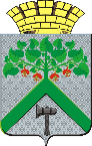                                                         АДМИНИСТРАЦИЯВЕРХНЕСАЛДИНСКОГО ГОРОДСКОГО ОКРУГА                ПОСТАНОВЛЕНИЕ                                                        АДМИНИСТРАЦИЯВЕРХНЕСАЛДИНСКОГО ГОРОДСКОГО ОКРУГА                ПОСТАНОВЛЕНИЕ                                                        АДМИНИСТРАЦИЯВЕРХНЕСАЛДИНСКОГО ГОРОДСКОГО ОКРУГА                ПОСТАНОВЛЕНИЕот_________________ №__________г. Верхняя Салда201820192020202143951211532018201920202021156020182019202020211050Ответственный исполнитель программыАдминистрация Верхнесалдинского городского округаСроки и этапы реализации программы   2023 – 2030 годыЦель и задачи программыЦели:развитие системы пожарной безопасности на территории Верхнесалдинского городского округа;развитие системы гражданской обороны, Верхнесалдинского городского звена Свердловской областной подсистемы единой государственной системы предупреждения и ликвидации чрезвычайных ситуаций на территории Верхнесалдинского городского округа;осуществление организационных и практических мероприятий, направленных на совершенствование гражданской обороны, процессов предупреждения и ликвидации чрезвычайных ситуаций, обеспечения пожарной безопасности и безопасности людей на водных объектах, Единой дежурно-диспетчерской службы Верхнесалдинского городского округа;осуществление организационных и практических мероприятий, направленных на построение и развитие аппаратно-программного комплекса «Безопасный город» на территории Верхнесалдинского городского округа».Задачи: предупреждение пожаров, обеспечение пожарной безопасности объектов и населенных пунктов, расположенных на территории Верхнесалдинского городского округа;обеспечение первичных мер пожарной безопасности на территории Верхнесалдинского городского округа;создание условий для организации и функционирования добровольной пожарной охраны и участия граждан в обеспечении первичных мер пожарной безопасности, в том числе в борьбе с пожарамиподготовка населения в области гражданской обороны и защиты населения от чрезвычайных ситуаций;создание резервов материальных ресурсов для ликвидации чрезвычайных ситуаций и целей гражданской обороны;защита населения и территории Верхнесалдинского городского округа от чрезвычайных ситуаций природного и техногенного характера;мероприятия по подготовке к эвакуации населения при возникновении чрезвычайных ситуаций природного и техногенного характера, в целях гражданской обороны;создание и поддержание в постоянной готовности систем оповещения и информирования населения о чрезвычайных ситуациях, об опасностях, возникающих при военных конфликтах или в следствии этих конфликтов;повышение качества обеспечения мероприятий гражданской обороны, защиты населения и территорий от чрезвычайных ситуаций и своевременного реагирования при угрозе или возникновения чрезвычайных ситуаций;исполнение полномочий органов местного самоуправления по осуществлению мероприятий в области гражданской обороны, защиты населения и территорий от чрезвычайных ситуаций, обеспечения пожарной безопасности и безопасности людей на водных объектах;создание (внедрение) правоохранительного сегмента АПК «Безопасный город» на территории Верхнесалдинского городского округа.Перечень подпрограмм«Обеспечение первичных мер пожарной безопасности на территории Верхнесалдинского городского округа».«Совершенствование гражданской обороны, предупреждение и ликвидация чрезвычайных ситуаций на территории Верхнесалдинского городского округа».«Обеспечение деятельности МКУ «Управление гражданской защиты Верхнесалдинского городского округа» «Построение и развитие аппаратно-программного комплекса «Безопасный город» на территории Верхнесалдинского городского округа».Целевые показатели программы Снижение количества пожаров в населенных пунктах Верхнесалдинского городского округа, находящихся в зоне обслуживания пожарных подразделений, расположенных на территории Верхнесалдинского городского округа.Доля противопожарных пирсов, площадок, обустроенных для нужд пожаротушения.Уровень оснащенности населенных пунктов Верхнесалдинского городского округа пожарно-техническим имуществом и первичными средствами пожаротушения.Уровень обеспеченности добровольных пожарных и граждан, принимающих участие в обеспечении первичных мер пожарной безопасности, в том числе в борьбе с пожарами снаряжением, приобретенным за счет средств бюджета Верхнесалдинского городского округа. Уровень обеспечения страхования добровольных пожарных и граждан, принимающих участие в обеспечении первичных мер пожарной безопасности, в том числе в борьбе с пожарами.Доля прошедших обучение по программе профессиональной подготовки добровольных пожарных и граждан, принимающих участие в обеспечении первичных мер пожарной безопасности, в том числе в борьбе с пожарами.Доля обученных должностных лиц и специалистов гражданской обороны Верхнесалдинского городского звена Свердловской областной подсистемы РСЧС и организаций в сфере гражданской обороны, защиты от чрезвычайных ситуаций, обеспечения пожарной безопасности и безопасности на водных объектах.Уровень обеспеченности резервами материально- технических средств, продовольствием, вещевым имуществом и медикаментами для ликвидации чрезвычайных ситуаций, последствий чрезвычайных ситуаций, целей гражданской обороны.Уровень готовности к реагированию сил и средств Верхнесалдинского городского звена Свердловской областной подсистемы РСЧС.Уровень материально-технической оснащенности пунктов временного размещения эвакуируемого населения.Уровень материально-технической оснащенности сборных эвакуационных пунктов.Уровень материально-технической оснащенности пунктов выдачи средств индивидуальной защиты.Уровень готовности муниципальной системы оповещения населения об опасностях при возникновении чрезвычайных ситуаций природного и техногенного характера об опасностях, возникающих при военных конфликтах или вследствие этих конфликтов.Доля обученного персонала отдела ЕДДС МКУ «Управление гражданской защиты Верхнесалдинского городского округа», от ежегодных плановых показателей.Доля отработанных сигналов оповещения населения от количества поступивших.Доля принятых и переданных сигналов и переданных сигналов и телеграмм по гражданской обороне от количества поступивших.Доля выполненных мероприятий муниципальной программы «Обеспечение общественной безопасности на территории Верхнесалдинского городского округа до 2030 года», от количества запланированных.Внедрение технических средств правоохранительного сегмента аппаратно-программного комплекса «Безопасный город» на территории Верхнесалдинского городского округаФинансовое обеспечение программы         ВСЕГО: 123 508,10 тыс. рублейВ том числе: по годам реализации    
местный бюджет:2023 год – 14 782,00 тыс. рублей2024 год – 15 532,30 тыс. рублей2025 год – 15 532,30 тыс. рублей2026 год – 15 532,30 тыс. рублей2027 год – 15 532,30 тыс. рублей2028 год – 15 532,30 тыс. рублей    2029 год – 15 532,30 тыс. рублей2030 год – 15 532,30 тыс. рублей2023 год – 15 532,30 тыс. рублей2024 год – 15 532,30 тыс. рублейАдрес размещения муниципальной программы в сети интернетhttp://v-salda.ru/.№    
строки№ цели,задачи,целевого показателяНаименование цели (целей) и задач, целевых показателейЕдиница 
измеренияЗначение целевого показателя реализации муниципальной программыЗначение целевого показателя реализации муниципальной программыЗначение целевого показателя реализации муниципальной программыЗначение целевого показателя реализации муниципальной программыЗначение целевого показателя реализации муниципальной программыЗначение целевого показателя реализации муниципальной программыЗначение целевого показателя реализации муниципальной программыЗначение целевого показателя реализации муниципальной программыИсточник значений показателей№    
строки№ цели,задачи,целевого показателяНаименование цели (целей) и задач, целевых показателейЕдиница 
измерения2023 год2024 год2025 год2026 год2027 год2028 год2029 год2030
 годИсточник значений показателей1.Подпрограмма 1. «Обеспечение первичных мер пожарной безопасности на территории Верхнесалдинского городского округа».Подпрограмма 1. «Обеспечение первичных мер пожарной безопасности на территории Верхнесалдинского городского округа».Подпрограмма 1. «Обеспечение первичных мер пожарной безопасности на территории Верхнесалдинского городского округа».Подпрограмма 1. «Обеспечение первичных мер пожарной безопасности на территории Верхнесалдинского городского округа».Подпрограмма 1. «Обеспечение первичных мер пожарной безопасности на территории Верхнесалдинского городского округа».Подпрограмма 1. «Обеспечение первичных мер пожарной безопасности на территории Верхнесалдинского городского округа».Подпрограмма 1. «Обеспечение первичных мер пожарной безопасности на территории Верхнесалдинского городского округа».Подпрограмма 1. «Обеспечение первичных мер пожарной безопасности на территории Верхнесалдинского городского округа».Подпрограмма 1. «Обеспечение первичных мер пожарной безопасности на территории Верхнесалдинского городского округа».Подпрограмма 1. «Обеспечение первичных мер пожарной безопасности на территории Верхнесалдинского городского округа».Подпрограмма 1. «Обеспечение первичных мер пожарной безопасности на территории Верхнесалдинского городского округа».1.1.Цель 1: Развитие системы пожарной безопасности на территории Верхнесалдинского городского округаЦель 1: Развитие системы пожарной безопасности на территории Верхнесалдинского городского округаЦель 1: Развитие системы пожарной безопасности на территории Верхнесалдинского городского округаЦель 1: Развитие системы пожарной безопасности на территории Верхнесалдинского городского округаЦель 1: Развитие системы пожарной безопасности на территории Верхнесалдинского городского округаЦель 1: Развитие системы пожарной безопасности на территории Верхнесалдинского городского округаЦель 1: Развитие системы пожарной безопасности на территории Верхнесалдинского городского округаЦель 1: Развитие системы пожарной безопасности на территории Верхнесалдинского городского округаЦель 1: Развитие системы пожарной безопасности на территории Верхнесалдинского городского округаЦель 1: Развитие системы пожарной безопасности на территории Верхнесалдинского городского округаЦель 1: Развитие системы пожарной безопасности на территории Верхнесалдинского городского округа1.1.1.Задача 1: Предупреждение пожаров, обеспечение пожарной безопасности объектов и населенных пунктов, расположенных на территории Верхнесалдинского городского округаЗадача 1: Предупреждение пожаров, обеспечение пожарной безопасности объектов и населенных пунктов, расположенных на территории Верхнесалдинского городского округаЗадача 1: Предупреждение пожаров, обеспечение пожарной безопасности объектов и населенных пунктов, расположенных на территории Верхнесалдинского городского округаЗадача 1: Предупреждение пожаров, обеспечение пожарной безопасности объектов и населенных пунктов, расположенных на территории Верхнесалдинского городского округаЗадача 1: Предупреждение пожаров, обеспечение пожарной безопасности объектов и населенных пунктов, расположенных на территории Верхнесалдинского городского округаЗадача 1: Предупреждение пожаров, обеспечение пожарной безопасности объектов и населенных пунктов, расположенных на территории Верхнесалдинского городского округаЗадача 1: Предупреждение пожаров, обеспечение пожарной безопасности объектов и населенных пунктов, расположенных на территории Верхнесалдинского городского округаЗадача 1: Предупреждение пожаров, обеспечение пожарной безопасности объектов и населенных пунктов, расположенных на территории Верхнесалдинского городского округаЗадача 1: Предупреждение пожаров, обеспечение пожарной безопасности объектов и населенных пунктов, расположенных на территории Верхнесалдинского городского округаЗадача 1: Предупреждение пожаров, обеспечение пожарной безопасности объектов и населенных пунктов, расположенных на территории Верхнесалдинского городского округаЗадача 1: Предупреждение пожаров, обеспечение пожарной безопасности объектов и населенных пунктов, расположенных на территории Верхнесалдинского городского округа1.1.1.1.Целевой показатель 1:Снижение количества пожаров в населенных пунктах Верхнесалдинского городского округа, находящихся в зоне обслуживания пожарных подразделений, расположенных на территории Верхнесалдинского городского округа, по отношению к предыдущему году%.11111111Статистическая отчетность о пожарах отделения надзорной деятельности и профилактической работы Верхнесалдинского городского округа, городского округа Нижняя Салда1.1.2.Задача 2: Обеспечение первичных мер пожарной безопасности на территории Верхнесалдинского городского округаЗадача 2: Обеспечение первичных мер пожарной безопасности на территории Верхнесалдинского городского округаЗадача 2: Обеспечение первичных мер пожарной безопасности на территории Верхнесалдинского городского округаЗадача 2: Обеспечение первичных мер пожарной безопасности на территории Верхнесалдинского городского округаЗадача 2: Обеспечение первичных мер пожарной безопасности на территории Верхнесалдинского городского округаЗадача 2: Обеспечение первичных мер пожарной безопасности на территории Верхнесалдинского городского округаЗадача 2: Обеспечение первичных мер пожарной безопасности на территории Верхнесалдинского городского округаЗадача 2: Обеспечение первичных мер пожарной безопасности на территории Верхнесалдинского городского округаЗадача 2: Обеспечение первичных мер пожарной безопасности на территории Верхнесалдинского городского округаЗадача 2: Обеспечение первичных мер пожарной безопасности на территории Верхнесалдинского городского округаЗадача 2: Обеспечение первичных мер пожарной безопасности на территории Верхнесалдинского городского округа1.1.2.2.Целевой показатель 2:Доля противопожарных пирсов, площадок, обустроенных для нужд пожаротушения%6060657075808590Статистическая информация и расчеты МКУ «Управление гражданской защиты Верхнесалдинского городского округа»1.1.2.3.Целевой показатель 3:Уровень оснащенности населенных пунктов Верхнесалдинского городского округа, пожарно-техническим имуществом и первичными средствами пожаротушения%6565657075808590Статистическая информация и расчеты МКУ «Управление гражданской защиты Верхнесалдинского городского округа»1.1.3.Задача 3: Создание условий для организации и функционирования добровольной пожарной охраны и участия граждан в обеспечении первичных мер пожарной безопасности, в том числе в борьбе с пожарамиЗадача 3: Создание условий для организации и функционирования добровольной пожарной охраны и участия граждан в обеспечении первичных мер пожарной безопасности, в том числе в борьбе с пожарамиЗадача 3: Создание условий для организации и функционирования добровольной пожарной охраны и участия граждан в обеспечении первичных мер пожарной безопасности, в том числе в борьбе с пожарамиЗадача 3: Создание условий для организации и функционирования добровольной пожарной охраны и участия граждан в обеспечении первичных мер пожарной безопасности, в том числе в борьбе с пожарамиЗадача 3: Создание условий для организации и функционирования добровольной пожарной охраны и участия граждан в обеспечении первичных мер пожарной безопасности, в том числе в борьбе с пожарамиЗадача 3: Создание условий для организации и функционирования добровольной пожарной охраны и участия граждан в обеспечении первичных мер пожарной безопасности, в том числе в борьбе с пожарамиЗадача 3: Создание условий для организации и функционирования добровольной пожарной охраны и участия граждан в обеспечении первичных мер пожарной безопасности, в том числе в борьбе с пожарамиЗадача 3: Создание условий для организации и функционирования добровольной пожарной охраны и участия граждан в обеспечении первичных мер пожарной безопасности, в том числе в борьбе с пожарамиЗадача 3: Создание условий для организации и функционирования добровольной пожарной охраны и участия граждан в обеспечении первичных мер пожарной безопасности, в том числе в борьбе с пожарамиЗадача 3: Создание условий для организации и функционирования добровольной пожарной охраны и участия граждан в обеспечении первичных мер пожарной безопасности, в том числе в борьбе с пожарамиЗадача 3: Создание условий для организации и функционирования добровольной пожарной охраны и участия граждан в обеспечении первичных мер пожарной безопасности, в том числе в борьбе с пожарами1.1.3.4.Целевой показатель 4:Уровень обеспеченности добровольных пожарных и граждан, принимающих участие в обеспечении первичных мер пожарной безопасности, в том числе в борьбе с пожарами снаряжением, приобретенным за счет средств бюджета Верхнесалдинского городского округа%6065657075808590Сводный реестр добровольных пожарных Свердловской области.Реестр учета граждан, принимающих участие в обеспечении первичных мер пожарной безопасности, в том числе в борьбе с пожарами на территории Верхнесалдинского городского округа, утвержденный постановление администрации Верхнесалдинского городского округа от 09.11.2011 № 1366«Об участии граждан в обеспечении первичных мер пожарной безопасности, в том числе в борьбе с пожарами на территории Верхнесалдинского городского округа»1.1.3.5.Целевой показатель 5:Уровень обеспечения страхования добровольных пожарных и граждан, принимающих участие в обеспечении первичных мер пожарной безопасности, в том числе в борьбе с пожарами%100100100100100100100100Сводный реестр добровольных пожарных Свердловской области.Реестр учета граждан, принимающих участие в обеспечении первичных мер пожарной безопасности, в том числе в борьбе с пожарами на территории Верхнесалдинского городского округа, утвержденный постановление администрации Верхнесалдинского городского округа от 09.11.2011 № 1366«Об участии граждан в обеспечении первичных мер пожарной безопасности, в том числе в борьбе с пожарами на территории Верхнесалдинского городского округа»1.1.3.6.Целевой показатель 6:Доля прошедших обучение по программе профессиональной подготовки добровольных пожарных и граждан, принимающих участие в обеспечении первичных мер пожарной безопасности, в том числе в борьбе с пожарами%100100100100100100100100Сводный реестр добровольных пожарных Свердловской области.Реестр учета граждан, принимающих участие в обеспечении первичных мер пожарной безопасности, в том числе в борьбе с пожарами на территории Верхнесалдинского городского округа, утвержденный постановление администрации Верхнесалдинского городского округа от 09.11.2011 № 1366«Об участии граждан в обеспечении первичных мер пожарной безопасности, в том числе в борьбе с пожарами на территории Верхнесалдинского городского округа»2.Подпрограмма 2. «Совершенствование гражданской обороны, предупреждение и ликвидация чрезвычайных ситуаций»Подпрограмма 2. «Совершенствование гражданской обороны, предупреждение и ликвидация чрезвычайных ситуаций»Подпрограмма 2. «Совершенствование гражданской обороны, предупреждение и ликвидация чрезвычайных ситуаций»Подпрограмма 2. «Совершенствование гражданской обороны, предупреждение и ликвидация чрезвычайных ситуаций»Подпрограмма 2. «Совершенствование гражданской обороны, предупреждение и ликвидация чрезвычайных ситуаций»Подпрограмма 2. «Совершенствование гражданской обороны, предупреждение и ликвидация чрезвычайных ситуаций»Подпрограмма 2. «Совершенствование гражданской обороны, предупреждение и ликвидация чрезвычайных ситуаций»Подпрограмма 2. «Совершенствование гражданской обороны, предупреждение и ликвидация чрезвычайных ситуаций»Подпрограмма 2. «Совершенствование гражданской обороны, предупреждение и ликвидация чрезвычайных ситуаций»Подпрограмма 2. «Совершенствование гражданской обороны, предупреждение и ликвидация чрезвычайных ситуаций»Подпрограмма 2. «Совершенствование гражданской обороны, предупреждение и ликвидация чрезвычайных ситуаций»2.2.Цель 2: Развитие системы гражданской обороны, Верхнесалдинского городского звена Свердловской областной подсистемы единой государственной системы предупреждения и ликвидации чрезвычайных ситуаций на территории Верхнесалдинского городского округа.Цель 2: Развитие системы гражданской обороны, Верхнесалдинского городского звена Свердловской областной подсистемы единой государственной системы предупреждения и ликвидации чрезвычайных ситуаций на территории Верхнесалдинского городского округа.Цель 2: Развитие системы гражданской обороны, Верхнесалдинского городского звена Свердловской областной подсистемы единой государственной системы предупреждения и ликвидации чрезвычайных ситуаций на территории Верхнесалдинского городского округа.Цель 2: Развитие системы гражданской обороны, Верхнесалдинского городского звена Свердловской областной подсистемы единой государственной системы предупреждения и ликвидации чрезвычайных ситуаций на территории Верхнесалдинского городского округа.Цель 2: Развитие системы гражданской обороны, Верхнесалдинского городского звена Свердловской областной подсистемы единой государственной системы предупреждения и ликвидации чрезвычайных ситуаций на территории Верхнесалдинского городского округа.Цель 2: Развитие системы гражданской обороны, Верхнесалдинского городского звена Свердловской областной подсистемы единой государственной системы предупреждения и ликвидации чрезвычайных ситуаций на территории Верхнесалдинского городского округа.Цель 2: Развитие системы гражданской обороны, Верхнесалдинского городского звена Свердловской областной подсистемы единой государственной системы предупреждения и ликвидации чрезвычайных ситуаций на территории Верхнесалдинского городского округа.Цель 2: Развитие системы гражданской обороны, Верхнесалдинского городского звена Свердловской областной подсистемы единой государственной системы предупреждения и ликвидации чрезвычайных ситуаций на территории Верхнесалдинского городского округа.Цель 2: Развитие системы гражданской обороны, Верхнесалдинского городского звена Свердловской областной подсистемы единой государственной системы предупреждения и ликвидации чрезвычайных ситуаций на территории Верхнесалдинского городского округа.Цель 2: Развитие системы гражданской обороны, Верхнесалдинского городского звена Свердловской областной подсистемы единой государственной системы предупреждения и ликвидации чрезвычайных ситуаций на территории Верхнесалдинского городского округа.Цель 2: Развитие системы гражданской обороны, Верхнесалдинского городского звена Свердловской областной подсистемы единой государственной системы предупреждения и ликвидации чрезвычайных ситуаций на территории Верхнесалдинского городского округа.2.2.4.Задача 4: Подготовка населения в области гражданской обороны и защиты населения от чрезвычайных ситуацийЗадача 4: Подготовка населения в области гражданской обороны и защиты населения от чрезвычайных ситуацийЗадача 4: Подготовка населения в области гражданской обороны и защиты населения от чрезвычайных ситуацийЗадача 4: Подготовка населения в области гражданской обороны и защиты населения от чрезвычайных ситуацийЗадача 4: Подготовка населения в области гражданской обороны и защиты населения от чрезвычайных ситуацийЗадача 4: Подготовка населения в области гражданской обороны и защиты населения от чрезвычайных ситуацийЗадача 4: Подготовка населения в области гражданской обороны и защиты населения от чрезвычайных ситуацийЗадача 4: Подготовка населения в области гражданской обороны и защиты населения от чрезвычайных ситуацийЗадача 4: Подготовка населения в области гражданской обороны и защиты населения от чрезвычайных ситуацийЗадача 4: Подготовка населения в области гражданской обороны и защиты населения от чрезвычайных ситуацийЗадача 4: Подготовка населения в области гражданской обороны и защиты населения от чрезвычайных ситуаций2.2.4.7.Целевой показатель 7:Доля обученных должностных лиц и специалистов гражданской обороны Верхнесалдинского городского звена Свердловской областной подсистемы единой государственной системы предупреждения и ликвидации чрезвычайных ситуаций и организаций в сфере гражданской обороны, защиты от чрезвычайных ситуаций, обеспечения пожарной безопасности и безопасности на водных объектах от ежегодных плановых показателей%9595959595959595План комплектования ГКУ ДПО СО «УМУ по ГО и ЧС Свердловской области» г. Екатеринбург на год.План комплектования курсов УМЦ ГОЧСгорода Нижний Тагил на год. Статистическая информация МКУ «Управление гражданской защиты Верхнесалдинского городского округа»2.2.5.Задача 5. Создание резервов материальных ресурсов для ликвидации чрезвычайных ситуаций и целей гражданской обороныЗадача 5. Создание резервов материальных ресурсов для ликвидации чрезвычайных ситуаций и целей гражданской обороныЗадача 5. Создание резервов материальных ресурсов для ликвидации чрезвычайных ситуаций и целей гражданской обороныЗадача 5. Создание резервов материальных ресурсов для ликвидации чрезвычайных ситуаций и целей гражданской обороныЗадача 5. Создание резервов материальных ресурсов для ликвидации чрезвычайных ситуаций и целей гражданской обороныЗадача 5. Создание резервов материальных ресурсов для ликвидации чрезвычайных ситуаций и целей гражданской обороныЗадача 5. Создание резервов материальных ресурсов для ликвидации чрезвычайных ситуаций и целей гражданской обороныЗадача 5. Создание резервов материальных ресурсов для ликвидации чрезвычайных ситуаций и целей гражданской обороныЗадача 5. Создание резервов материальных ресурсов для ликвидации чрезвычайных ситуаций и целей гражданской обороныЗадача 5. Создание резервов материальных ресурсов для ликвидации чрезвычайных ситуаций и целей гражданской обороныЗадача 5. Создание резервов материальных ресурсов для ликвидации чрезвычайных ситуаций и целей гражданской обороны2.2.5.8.Целевой показатель 8:Уровень обеспеченности резервами материально-технических средств, продовольствием вещевым имуществом и медикаментами для ликвидации чрезвычайных ситуаций, последствий чрезвычайных ситуаций, целей гражданской обороны%3035404550556060Постановление администрации Верхнесалдинского городского округа от 01.07.2015 № 2028 «О Верхнесалдинском резерве материальных ресурсов для обеспечения работ по ликвидации чрезвычайных ситуаций муниципального характера» (в редакции от 30.06.2021 г. № 1690)Статистическая отчетность МКУ «Управление гражданской защиты Верхнесалдинского городского округа»2.2.6.Задача 6. Защита населения и территории Верхнесалдинского городского округа от чрезвычайных ситуаций природного и техногенного характераЗадача 6. Защита населения и территории Верхнесалдинского городского округа от чрезвычайных ситуаций природного и техногенного характераЗадача 6. Защита населения и территории Верхнесалдинского городского округа от чрезвычайных ситуаций природного и техногенного характераЗадача 6. Защита населения и территории Верхнесалдинского городского округа от чрезвычайных ситуаций природного и техногенного характераЗадача 6. Защита населения и территории Верхнесалдинского городского округа от чрезвычайных ситуаций природного и техногенного характераЗадача 6. Защита населения и территории Верхнесалдинского городского округа от чрезвычайных ситуаций природного и техногенного характераЗадача 6. Защита населения и территории Верхнесалдинского городского округа от чрезвычайных ситуаций природного и техногенного характераЗадача 6. Защита населения и территории Верхнесалдинского городского округа от чрезвычайных ситуаций природного и техногенного характераЗадача 6. Защита населения и территории Верхнесалдинского городского округа от чрезвычайных ситуаций природного и техногенного характераЗадача 6. Защита населения и территории Верхнесалдинского городского округа от чрезвычайных ситуаций природного и техногенного характераЗадача 6. Защита населения и территории Верхнесалдинского городского округа от чрезвычайных ситуаций природного и техногенного характера2.2.6.9.Целевой показатель 9:Уровень готовности к реагированию сил и средств Верхнесалдинского городского звена Свердловской областной подсистемы единой государственной системы предупреждения и ликвидации чрезвычайных ситуаций (3 балла – готов; 2-балла-ограничено готов; 1-балл – не готов)балл.33333333Статистическая отчетность МКУ «Управление гражданской защиты Верхнесалдинского городского округа»2.2.7.Задача 7. Мероприятия по подготовке к эвакуации населения при возникновении чрезвычайных ситуаций природного и техногенного характера, в целях гражданской обороныЗадача 7. Мероприятия по подготовке к эвакуации населения при возникновении чрезвычайных ситуаций природного и техногенного характера, в целях гражданской обороныЗадача 7. Мероприятия по подготовке к эвакуации населения при возникновении чрезвычайных ситуаций природного и техногенного характера, в целях гражданской обороныЗадача 7. Мероприятия по подготовке к эвакуации населения при возникновении чрезвычайных ситуаций природного и техногенного характера, в целях гражданской обороныЗадача 7. Мероприятия по подготовке к эвакуации населения при возникновении чрезвычайных ситуаций природного и техногенного характера, в целях гражданской обороныЗадача 7. Мероприятия по подготовке к эвакуации населения при возникновении чрезвычайных ситуаций природного и техногенного характера, в целях гражданской обороныЗадача 7. Мероприятия по подготовке к эвакуации населения при возникновении чрезвычайных ситуаций природного и техногенного характера, в целях гражданской обороныЗадача 7. Мероприятия по подготовке к эвакуации населения при возникновении чрезвычайных ситуаций природного и техногенного характера, в целях гражданской обороныЗадача 7. Мероприятия по подготовке к эвакуации населения при возникновении чрезвычайных ситуаций природного и техногенного характера, в целях гражданской обороныЗадача 7. Мероприятия по подготовке к эвакуации населения при возникновении чрезвычайных ситуаций природного и техногенного характера, в целях гражданской обороныЗадача 7. Мероприятия по подготовке к эвакуации населения при возникновении чрезвычайных ситуаций природного и техногенного характера, в целях гражданской обороны2.2.7.10.Целевой показатель 10:Уровень материально-технической оснащенности пунктов временного размещения эвакуируемого населения%4446505050555555Статистическая информация и расчеты МКУ «Управление гражданской защиты Верхнесалдинского городского округа»2.2.7.11.Целевой показатель 11:Уровень материально-технической оснащенности сборных эвакуационных пунктов%1416202030354045Статистическая информация и расчеты МКУ «Управление гражданской защиты Верхнесалдинского городского округа»2.2.7.12.Целевой показатель 12:Уровень материально-технической оснащенности пунктов выдачи средств индивидуальной защиты%4446505050555555Статистическая информация и расчеты МКУ «Управление гражданской защиты Верхнесалдинского городского округа»2.2.8.Задача 8. Создание и поддержание в постоянной готовности систем оповещения и информирования населения о чрезвычайных ситуациях, об опасностях, возникающих при военных конфликтах или в следствии этих конфликтовЗадача 8. Создание и поддержание в постоянной готовности систем оповещения и информирования населения о чрезвычайных ситуациях, об опасностях, возникающих при военных конфликтах или в следствии этих конфликтовЗадача 8. Создание и поддержание в постоянной готовности систем оповещения и информирования населения о чрезвычайных ситуациях, об опасностях, возникающих при военных конфликтах или в следствии этих конфликтовЗадача 8. Создание и поддержание в постоянной готовности систем оповещения и информирования населения о чрезвычайных ситуациях, об опасностях, возникающих при военных конфликтах или в следствии этих конфликтовЗадача 8. Создание и поддержание в постоянной готовности систем оповещения и информирования населения о чрезвычайных ситуациях, об опасностях, возникающих при военных конфликтах или в следствии этих конфликтовЗадача 8. Создание и поддержание в постоянной готовности систем оповещения и информирования населения о чрезвычайных ситуациях, об опасностях, возникающих при военных конфликтах или в следствии этих конфликтовЗадача 8. Создание и поддержание в постоянной готовности систем оповещения и информирования населения о чрезвычайных ситуациях, об опасностях, возникающих при военных конфликтах или в следствии этих конфликтовЗадача 8. Создание и поддержание в постоянной готовности систем оповещения и информирования населения о чрезвычайных ситуациях, об опасностях, возникающих при военных конфликтах или в следствии этих конфликтовЗадача 8. Создание и поддержание в постоянной готовности систем оповещения и информирования населения о чрезвычайных ситуациях, об опасностях, возникающих при военных конфликтах или в следствии этих конфликтовЗадача 8. Создание и поддержание в постоянной готовности систем оповещения и информирования населения о чрезвычайных ситуациях, об опасностях, возникающих при военных конфликтах или в следствии этих конфликтовЗадача 8. Создание и поддержание в постоянной готовности систем оповещения и информирования населения о чрезвычайных ситуациях, об опасностях, возникающих при военных конфликтах или в следствии этих конфликтов2.2.8.13.Целевой показатель 13:Уровень готовности муниципальной системы оповещения населения об опасностях при возникновении чрезвычайных ситуаций природного и техногенного характера, об опасностях, возникающих при военных конфликтах или вследствие этих конфликтов(3 балла – готов; 2-балла-ограничено готов; 1-балл – не готов)балл.33333333Постановление администрации Верхнесалдинского городского округа от 23.08.2019 № 2417 «О поддержании в состоянии постоянной готовности к использованию местной (муниципальной) автоматизированной системы централизованного оповещения и информирования населения Верхнесалдинского городского округа»План развития местной (муниципальной) автоматизированной системы централизованного оповещения и информирования населения Верхнесалдинского городского округа и подержании ее в готовности до 2024 года3.Подпрограмма 3. «Обеспечение деятельности МКУ «Управление гражданской защиты Верхнесалдинского городского округа»Подпрограмма 3. «Обеспечение деятельности МКУ «Управление гражданской защиты Верхнесалдинского городского округа»Подпрограмма 3. «Обеспечение деятельности МКУ «Управление гражданской защиты Верхнесалдинского городского округа»Подпрограмма 3. «Обеспечение деятельности МКУ «Управление гражданской защиты Верхнесалдинского городского округа»Подпрограмма 3. «Обеспечение деятельности МКУ «Управление гражданской защиты Верхнесалдинского городского округа»Подпрограмма 3. «Обеспечение деятельности МКУ «Управление гражданской защиты Верхнесалдинского городского округа»Подпрограмма 3. «Обеспечение деятельности МКУ «Управление гражданской защиты Верхнесалдинского городского округа»Подпрограмма 3. «Обеспечение деятельности МКУ «Управление гражданской защиты Верхнесалдинского городского округа»Подпрограмма 3. «Обеспечение деятельности МКУ «Управление гражданской защиты Верхнесалдинского городского округа»Подпрограмма 3. «Обеспечение деятельности МКУ «Управление гражданской защиты Верхнесалдинского городского округа»Подпрограмма 3. «Обеспечение деятельности МКУ «Управление гражданской защиты Верхнесалдинского городского округа»3.3.Цель 3: Осуществление организационных и практических мероприятий, направленных на совершенствование гражданской обороны, процессов предупреждения и ликвидации чрезвычайных ситуаций, обеспечения пожарной безопасности и безопасности людей на водных объектах, Единой дежурно-диспетчерской службы Верхнесалдинского городского округаЦель 3: Осуществление организационных и практических мероприятий, направленных на совершенствование гражданской обороны, процессов предупреждения и ликвидации чрезвычайных ситуаций, обеспечения пожарной безопасности и безопасности людей на водных объектах, Единой дежурно-диспетчерской службы Верхнесалдинского городского округаЦель 3: Осуществление организационных и практических мероприятий, направленных на совершенствование гражданской обороны, процессов предупреждения и ликвидации чрезвычайных ситуаций, обеспечения пожарной безопасности и безопасности людей на водных объектах, Единой дежурно-диспетчерской службы Верхнесалдинского городского округаЦель 3: Осуществление организационных и практических мероприятий, направленных на совершенствование гражданской обороны, процессов предупреждения и ликвидации чрезвычайных ситуаций, обеспечения пожарной безопасности и безопасности людей на водных объектах, Единой дежурно-диспетчерской службы Верхнесалдинского городского округаЦель 3: Осуществление организационных и практических мероприятий, направленных на совершенствование гражданской обороны, процессов предупреждения и ликвидации чрезвычайных ситуаций, обеспечения пожарной безопасности и безопасности людей на водных объектах, Единой дежурно-диспетчерской службы Верхнесалдинского городского округаЦель 3: Осуществление организационных и практических мероприятий, направленных на совершенствование гражданской обороны, процессов предупреждения и ликвидации чрезвычайных ситуаций, обеспечения пожарной безопасности и безопасности людей на водных объектах, Единой дежурно-диспетчерской службы Верхнесалдинского городского округаЦель 3: Осуществление организационных и практических мероприятий, направленных на совершенствование гражданской обороны, процессов предупреждения и ликвидации чрезвычайных ситуаций, обеспечения пожарной безопасности и безопасности людей на водных объектах, Единой дежурно-диспетчерской службы Верхнесалдинского городского округаЦель 3: Осуществление организационных и практических мероприятий, направленных на совершенствование гражданской обороны, процессов предупреждения и ликвидации чрезвычайных ситуаций, обеспечения пожарной безопасности и безопасности людей на водных объектах, Единой дежурно-диспетчерской службы Верхнесалдинского городского округаЦель 3: Осуществление организационных и практических мероприятий, направленных на совершенствование гражданской обороны, процессов предупреждения и ликвидации чрезвычайных ситуаций, обеспечения пожарной безопасности и безопасности людей на водных объектах, Единой дежурно-диспетчерской службы Верхнесалдинского городского округаЦель 3: Осуществление организационных и практических мероприятий, направленных на совершенствование гражданской обороны, процессов предупреждения и ликвидации чрезвычайных ситуаций, обеспечения пожарной безопасности и безопасности людей на водных объектах, Единой дежурно-диспетчерской службы Верхнесалдинского городского округаЦель 3: Осуществление организационных и практических мероприятий, направленных на совершенствование гражданской обороны, процессов предупреждения и ликвидации чрезвычайных ситуаций, обеспечения пожарной безопасности и безопасности людей на водных объектах, Единой дежурно-диспетчерской службы Верхнесалдинского городского округа3.3.9.Задача 9: Повышение качества обеспечения мероприятий гражданской обороны, защиты населения и территорий от чрезвычайных ситуаций и своевременного реагирования при угрозе или возникновения чрезвычайных ситуацийЗадача 9: Повышение качества обеспечения мероприятий гражданской обороны, защиты населения и территорий от чрезвычайных ситуаций и своевременного реагирования при угрозе или возникновения чрезвычайных ситуацийЗадача 9: Повышение качества обеспечения мероприятий гражданской обороны, защиты населения и территорий от чрезвычайных ситуаций и своевременного реагирования при угрозе или возникновения чрезвычайных ситуацийЗадача 9: Повышение качества обеспечения мероприятий гражданской обороны, защиты населения и территорий от чрезвычайных ситуаций и своевременного реагирования при угрозе или возникновения чрезвычайных ситуацийЗадача 9: Повышение качества обеспечения мероприятий гражданской обороны, защиты населения и территорий от чрезвычайных ситуаций и своевременного реагирования при угрозе или возникновения чрезвычайных ситуацийЗадача 9: Повышение качества обеспечения мероприятий гражданской обороны, защиты населения и территорий от чрезвычайных ситуаций и своевременного реагирования при угрозе или возникновения чрезвычайных ситуацийЗадача 9: Повышение качества обеспечения мероприятий гражданской обороны, защиты населения и территорий от чрезвычайных ситуаций и своевременного реагирования при угрозе или возникновения чрезвычайных ситуацийЗадача 9: Повышение качества обеспечения мероприятий гражданской обороны, защиты населения и территорий от чрезвычайных ситуаций и своевременного реагирования при угрозе или возникновения чрезвычайных ситуацийЗадача 9: Повышение качества обеспечения мероприятий гражданской обороны, защиты населения и территорий от чрезвычайных ситуаций и своевременного реагирования при угрозе или возникновения чрезвычайных ситуацийЗадача 9: Повышение качества обеспечения мероприятий гражданской обороны, защиты населения и территорий от чрезвычайных ситуаций и своевременного реагирования при угрозе или возникновения чрезвычайных ситуацийЗадача 9: Повышение качества обеспечения мероприятий гражданской обороны, защиты населения и территорий от чрезвычайных ситуаций и своевременного реагирования при угрозе или возникновения чрезвычайных ситуаций3.3.9.14.Целевой показатель 14:Доля обученного персонала отдела ЕДДС МКУ «Управление гражданской защиты Верхнесалдинского городского округа»%100100100100100100100100Постановление Правительства Российской Федерации от 24.03.1997 г. № 334 «О порядке сбора и обмена в Российской Федерации информацией в области защиты населения и территорий от чрезвычайных ситуаций природного и техногенного характера»3.3.10.Задача 10: Исполнение полномочий органов местного самоуправления по осуществлению мероприятий в области гражданской обороны, защиты населения и территорий от чрезвычайных ситуаций, обеспечения пожарной безопасности и безопасности людей на водных объектахЗадача 10: Исполнение полномочий органов местного самоуправления по осуществлению мероприятий в области гражданской обороны, защиты населения и территорий от чрезвычайных ситуаций, обеспечения пожарной безопасности и безопасности людей на водных объектахЗадача 10: Исполнение полномочий органов местного самоуправления по осуществлению мероприятий в области гражданской обороны, защиты населения и территорий от чрезвычайных ситуаций, обеспечения пожарной безопасности и безопасности людей на водных объектахЗадача 10: Исполнение полномочий органов местного самоуправления по осуществлению мероприятий в области гражданской обороны, защиты населения и территорий от чрезвычайных ситуаций, обеспечения пожарной безопасности и безопасности людей на водных объектахЗадача 10: Исполнение полномочий органов местного самоуправления по осуществлению мероприятий в области гражданской обороны, защиты населения и территорий от чрезвычайных ситуаций, обеспечения пожарной безопасности и безопасности людей на водных объектахЗадача 10: Исполнение полномочий органов местного самоуправления по осуществлению мероприятий в области гражданской обороны, защиты населения и территорий от чрезвычайных ситуаций, обеспечения пожарной безопасности и безопасности людей на водных объектахЗадача 10: Исполнение полномочий органов местного самоуправления по осуществлению мероприятий в области гражданской обороны, защиты населения и территорий от чрезвычайных ситуаций, обеспечения пожарной безопасности и безопасности людей на водных объектахЗадача 10: Исполнение полномочий органов местного самоуправления по осуществлению мероприятий в области гражданской обороны, защиты населения и территорий от чрезвычайных ситуаций, обеспечения пожарной безопасности и безопасности людей на водных объектахЗадача 10: Исполнение полномочий органов местного самоуправления по осуществлению мероприятий в области гражданской обороны, защиты населения и территорий от чрезвычайных ситуаций, обеспечения пожарной безопасности и безопасности людей на водных объектахЗадача 10: Исполнение полномочий органов местного самоуправления по осуществлению мероприятий в области гражданской обороны, защиты населения и территорий от чрезвычайных ситуаций, обеспечения пожарной безопасности и безопасности людей на водных объектахЗадача 10: Исполнение полномочий органов местного самоуправления по осуществлению мероприятий в области гражданской обороны, защиты населения и территорий от чрезвычайных ситуаций, обеспечения пожарной безопасности и безопасности людей на водных объектах3.3.10.15.Целевой показатель 15: Доля отработанных сигналов оповещения населения от количества поступавших%100100100100100100100100Постановление администрации Верхнесалдинского городского округа от 08.05.2019 г. № 1541 «О своевременном оповещении и информировании населения об опасностях, возникающих при военных конфликтах или вследствие этих конфликтов, а также при чрезвычайных ситуациях природного и техногенного характера на территории Верхнесалдинского городского округа»3.3.10.16.Целевой показатель 16: Доля принятых и переданных сигналов и телеграмм по гражданской обороне от количества поступивших%100100100100100100100100Постановление администрации Верхнесалдинского городского округа от 08.05.2019 г. № 1541 «О своевременном оповещении и информировании населения об опасностях, возникающих при военных конфликтах или вследствие этих конфликтов, а также при чрезвычайных ситуациях природного и техногенного характера на территории Верхнесалдинского городского округа»3.3.10.17.Целевой показатель 17.Доля выполненных мероприятий муниципальной целевой программы «Обеспечение общественной безопасности на территории Верхнесалдинского городского округа до 2024 года» от количества запланированных%неменее90не менее90неменее90не менее90неменее90не менее90неменее90не менее90Муниципальная целевая программа «Обеспечение общественной безопасности на территории Верхнесалдинского городского округа до 2030 года» (на текущий год)4.Подпрограмма 4. «Построение и развитие аппаратно-программного комплекса «Безопасный город» на территории Верхнесалдинского городского округа»Подпрограмма 4. «Построение и развитие аппаратно-программного комплекса «Безопасный город» на территории Верхнесалдинского городского округа»Подпрограмма 4. «Построение и развитие аппаратно-программного комплекса «Безопасный город» на территории Верхнесалдинского городского округа»Подпрограмма 4. «Построение и развитие аппаратно-программного комплекса «Безопасный город» на территории Верхнесалдинского городского округа»Подпрограмма 4. «Построение и развитие аппаратно-программного комплекса «Безопасный город» на территории Верхнесалдинского городского округа»Подпрограмма 4. «Построение и развитие аппаратно-программного комплекса «Безопасный город» на территории Верхнесалдинского городского округа»Подпрограмма 4. «Построение и развитие аппаратно-программного комплекса «Безопасный город» на территории Верхнесалдинского городского округа»Подпрограмма 4. «Построение и развитие аппаратно-программного комплекса «Безопасный город» на территории Верхнесалдинского городского округа»Подпрограмма 4. «Построение и развитие аппаратно-программного комплекса «Безопасный город» на территории Верхнесалдинского городского округа»Подпрограмма 4. «Построение и развитие аппаратно-программного комплекса «Безопасный город» на территории Верхнесалдинского городского округа»Подпрограмма 4. «Построение и развитие аппаратно-программного комплекса «Безопасный город» на территории Верхнесалдинского городского округа»4.4.Цель 4: Осуществление организационных и практических мероприятий, направленных на построение и развитие аппаратно-программного комплекса «Безопасный город» на территории Верхнесалдинского городского округа»Цель 4: Осуществление организационных и практических мероприятий, направленных на построение и развитие аппаратно-программного комплекса «Безопасный город» на территории Верхнесалдинского городского округа»Цель 4: Осуществление организационных и практических мероприятий, направленных на построение и развитие аппаратно-программного комплекса «Безопасный город» на территории Верхнесалдинского городского округа»Цель 4: Осуществление организационных и практических мероприятий, направленных на построение и развитие аппаратно-программного комплекса «Безопасный город» на территории Верхнесалдинского городского округа»Цель 4: Осуществление организационных и практических мероприятий, направленных на построение и развитие аппаратно-программного комплекса «Безопасный город» на территории Верхнесалдинского городского округа»Цель 4: Осуществление организационных и практических мероприятий, направленных на построение и развитие аппаратно-программного комплекса «Безопасный город» на территории Верхнесалдинского городского округа»Цель 4: Осуществление организационных и практических мероприятий, направленных на построение и развитие аппаратно-программного комплекса «Безопасный город» на территории Верхнесалдинского городского округа»Цель 4: Осуществление организационных и практических мероприятий, направленных на построение и развитие аппаратно-программного комплекса «Безопасный город» на территории Верхнесалдинского городского округа»Цель 4: Осуществление организационных и практических мероприятий, направленных на построение и развитие аппаратно-программного комплекса «Безопасный город» на территории Верхнесалдинского городского округа»Цель 4: Осуществление организационных и практических мероприятий, направленных на построение и развитие аппаратно-программного комплекса «Безопасный город» на территории Верхнесалдинского городского округа»Цель 4: Осуществление организационных и практических мероприятий, направленных на построение и развитие аппаратно-программного комплекса «Безопасный город» на территории Верхнесалдинского городского округа»4.4.11.Задача 11: Создание (внедрение) правоохранительного сегмента аппаратно-программного комплекса «Безопасный город» на территории Верхнесалдинского городского округаЗадача 11: Создание (внедрение) правоохранительного сегмента аппаратно-программного комплекса «Безопасный город» на территории Верхнесалдинского городского округаЗадача 11: Создание (внедрение) правоохранительного сегмента аппаратно-программного комплекса «Безопасный город» на территории Верхнесалдинского городского округаЗадача 11: Создание (внедрение) правоохранительного сегмента аппаратно-программного комплекса «Безопасный город» на территории Верхнесалдинского городского округаЗадача 11: Создание (внедрение) правоохранительного сегмента аппаратно-программного комплекса «Безопасный город» на территории Верхнесалдинского городского округаЗадача 11: Создание (внедрение) правоохранительного сегмента аппаратно-программного комплекса «Безопасный город» на территории Верхнесалдинского городского округаЗадача 11: Создание (внедрение) правоохранительного сегмента аппаратно-программного комплекса «Безопасный город» на территории Верхнесалдинского городского округаЗадача 11: Создание (внедрение) правоохранительного сегмента аппаратно-программного комплекса «Безопасный город» на территории Верхнесалдинского городского округаЗадача 11: Создание (внедрение) правоохранительного сегмента аппаратно-программного комплекса «Безопасный город» на территории Верхнесалдинского городского округаЗадача 11: Создание (внедрение) правоохранительного сегмента аппаратно-программного комплекса «Безопасный город» на территории Верхнесалдинского городского округаЗадача 11: Создание (внедрение) правоохранительного сегмента аппаратно-программного комплекса «Безопасный город» на территории Верхнесалдинского городского округа4.4.11.18.Целевой показатель 18:Внедрение технических средств правоохранительного сегмента аппаратно-программного комплекса «Безопасный город» на территории Верхнесалдинского городского округа%4245505560657075Проектно-сметная документация на создание (внедрение) правоохранительного сегмента аппаратно-программного комплекса «Безопасный город» на территории города Верхняя Салда№ строкиНаименование мероприятия/источники расходов на финансированиеОбъем расходов на выполнение мероприятия за счет всех источников ресурсного обеспечения, тыс. рублейОбъем расходов на выполнение мероприятия за счет всех источников ресурсного обеспечения, тыс. рублейОбъем расходов на выполнение мероприятия за счет всех источников ресурсного обеспечения, тыс. рублейОбъем расходов на выполнение мероприятия за счет всех источников ресурсного обеспечения, тыс. рублейОбъем расходов на выполнение мероприятия за счет всех источников ресурсного обеспечения, тыс. рублейОбъем расходов на выполнение мероприятия за счет всех источников ресурсного обеспечения, тыс. рублейОбъем расходов на выполнение мероприятия за счет всех источников ресурсного обеспечения, тыс. рублейОбъем расходов на выполнение мероприятия за счет всех источников ресурсного обеспечения, тыс. рублейОбъем расходов на выполнение мероприятия за счет всех источников ресурсного обеспечения, тыс. рублейномерцелевого показателя, на достижение которых направлены мероприятия№ строкиНаименование мероприятия/источники расходов на финансированиевсего2023 год2024 год2025 год2026 год2027 год2028 год2029 год2030 годномерцелевого показателя, на достижение которых направлены мероприятияВсего по программе, в том числе                    123 508,1014 782,0015 532,3015 532,3015 532,3015 532,3015 532,3015 532,3015 532,30xместный бюджет           123 508,1014 782,0015 532,3015 532,3015 532,3015 532,3015 532,3015 532,3015 532,30Всего по направлению «Прочие нужды», в том числе:123 508,1014 782,0015 532,3015 532,3015 532,3015 532,3015 532,3015 532,3015 532,30xместный бюджет           123 508,1014 782,0015 532,3015 532,3015 532,3015 532,3015 532,3015 532,3015 532,30Подпрограмма 1 «Обеспечение первичных мер пожарной безопасности на территории Верхнесалдинского городского округа»Подпрограмма 1 «Обеспечение первичных мер пожарной безопасности на территории Верхнесалдинского городского округа»Подпрограмма 1 «Обеспечение первичных мер пожарной безопасности на территории Верхнесалдинского городского округа»Подпрограмма 1 «Обеспечение первичных мер пожарной безопасности на территории Верхнесалдинского городского округа»Подпрограмма 1 «Обеспечение первичных мер пожарной безопасности на территории Верхнесалдинского городского округа»Подпрограмма 1 «Обеспечение первичных мер пожарной безопасности на территории Верхнесалдинского городского округа»Подпрограмма 1 «Обеспечение первичных мер пожарной безопасности на территории Верхнесалдинского городского округа»Подпрограмма 1 «Обеспечение первичных мер пожарной безопасности на территории Верхнесалдинского городского округа»Подпрограмма 1 «Обеспечение первичных мер пожарной безопасности на территории Верхнесалдинского городского округа»Подпрограмма 1 «Обеспечение первичных мер пожарной безопасности на территории Верхнесалдинского городского округа»Подпрограмма 1 «Обеспечение первичных мер пожарной безопасности на территории Верхнесалдинского городского округа»Всего по подпрограмме 1, в том числе:8 670,00879,001 113,001 113,001 113,001 113,001 113,001 113,001 113,00местный бюджет           8 670,00879,001 113,001 113,001 113,001 113,001 113,001 113,001 113,00Всего по направлению «Прочие нужды», в том числе:8 670,00879,001 113,001 113,001 113,001 113,001 113,001 113,001 113,00местный бюджет           8 670,00879,001 113,001 113,001 113,001 113,001 113,001 113,001 113,00Мероприятие 6. Обеспечение пожарной безопасности на территории Верхнесалдинского городского округа1 638,00161,00211,00211,00211,00211,00211,00211,00211,001.1.1.1.местный бюджет           1 638,00161,00211,00211,00211,00211,00211,00211,00211,00Мероприятие 7. Повышение противопожарной защищенности территории Верхнесалдинского городского округа4 507,00440,00581,00581,00581,00581,00581,00581,00581,001.1.2.2.1.1.2.3.местный бюджет           4 507,00440,00581,00581,00581,00581,00581,00581,00581,00Мероприятие 8. Создание условий для организации и функционирования добровольной пожарной охраны и участия граждан в обеспечении первичных мер пожарной безопасности, в том числе в борьбе с пожарами 2 525,00278,00321,00321,00321,00321,00321,00321,00321,001.1.3.4.1.1.3.5.1.1.3.6.местный бюджет           2 525,00278,00321,00321,00321,00321,00321,00321,00321,00Подпрограмма 2 «Совершенствование гражданской обороны, предупреждение и ликвидация чрезвычайных ситуаций на территории Верхнесалдинского городского округа»Подпрограмма 2 «Совершенствование гражданской обороны, предупреждение и ликвидация чрезвычайных ситуаций на территории Верхнесалдинского городского округа»Подпрограмма 2 «Совершенствование гражданской обороны, предупреждение и ликвидация чрезвычайных ситуаций на территории Верхнесалдинского городского округа»Подпрограмма 2 «Совершенствование гражданской обороны, предупреждение и ликвидация чрезвычайных ситуаций на территории Верхнесалдинского городского округа»Подпрограмма 2 «Совершенствование гражданской обороны, предупреждение и ликвидация чрезвычайных ситуаций на территории Верхнесалдинского городского округа»Подпрограмма 2 «Совершенствование гражданской обороны, предупреждение и ликвидация чрезвычайных ситуаций на территории Верхнесалдинского городского округа»Подпрограмма 2 «Совершенствование гражданской обороны, предупреждение и ликвидация чрезвычайных ситуаций на территории Верхнесалдинского городского округа»Подпрограмма 2 «Совершенствование гражданской обороны, предупреждение и ликвидация чрезвычайных ситуаций на территории Верхнесалдинского городского округа»Подпрограмма 2 «Совершенствование гражданской обороны, предупреждение и ликвидация чрезвычайных ситуаций на территории Верхнесалдинского городского округа»Подпрограмма 2 «Совершенствование гражданской обороны, предупреждение и ликвидация чрезвычайных ситуаций на территории Верхнесалдинского городского округа»Подпрограмма 2 «Совершенствование гражданской обороны, предупреждение и ликвидация чрезвычайных ситуаций на территории Верхнесалдинского городского округа»Всего по подпрограмме 2, в том числе:7 064,50855,50887,00887,00887,00887,00887,00887,00887,00местный бюджет           7 064,50855,50887,00887,00887,00887,00887,00887,00887,00Всего по направлению «Прочие нужды», в том числе:7 064,50855,50887,00887,00887,00887,00887,00887,00887,00местный бюджет           7 064,50855,50887,00887,00887,00887,00887,00887,00887,00Мероприятие 9. Обеспечение оповещения и информирования населения об угрозе возникновения или о возникновении чрезвычайных ситуаций4 391,00653,00534,00534,00534,00534,00534,00534,00534,002.2.8.13.местный бюджет           4 391,00653,00534,00534,00534,00534,00534,00534,00534,00Мероприятие 10. Подготовка к эвакуации населения, материальных и культурных ценностей0,000,000,000,000,000,000,000,000,002.2.7.102.2.7.112.2.7.12местный бюджет           0,000,000,000,000,000,000,000,000,00Мероприятие 11. Обучение населения способам защиты об опасностях, возникающих при военных конфликтах или вследствие этих конфликтов, а также при чрезвычайных ситуациях природного и техногенного характера на территории Верхнесалдинского городского округа»0,000,000,000,000,000,000,000,000,002.2.4.7.местный бюджет           0,000,000,000,000,000,000,000,000,00Мероприятие 12. Обеспечение безопасности людей на водных объектах178,0017,0023,0023,0023,0023,0023,0023,0023,002.2.6.9.местный бюджет           178,0017,0023,0023,0023,0023,0023,0023,0023,00Мероприятие 13. Создание резервов материальных ресурсов для ликвидации чрезвычайных ситуаций и целей гражданской обороны1 440,00180,00180,00180,00180,00180,00180,00180,00180,002.2.5.8.местный бюджет         1 440,00180,00180,00180,00180,00180,00180,00180,00180,00Мероприятие 14. Разработка паспорта безопасности территории Верхнесалдинского городского округа 0,000,000,000,000,000,000,000,000,002.2.6.9.местный бюджет           0,000,000,000,000,000,000,000,000,00Мероприятие 15. Создание и содержание объектов гражданской обороны Верхнесалдинского городского округа 1055,505,50150,00150,00150,00150,00150,00150,00150,002.2.5.8.местный бюджет           1055,505.50150,00150,00150,00150,00150,00150,00150,00Подпрограмма 3.  Обеспечение деятельности МКУ «Управление гражданской защиты Верхнесалдинского городского округа»Подпрограмма 3.  Обеспечение деятельности МКУ «Управление гражданской защиты Верхнесалдинского городского округа»Подпрограмма 3.  Обеспечение деятельности МКУ «Управление гражданской защиты Верхнесалдинского городского округа»Подпрограмма 3.  Обеспечение деятельности МКУ «Управление гражданской защиты Верхнесалдинского городского округа»Подпрограмма 3.  Обеспечение деятельности МКУ «Управление гражданской защиты Верхнесалдинского городского округа»Подпрограмма 3.  Обеспечение деятельности МКУ «Управление гражданской защиты Верхнесалдинского городского округа»Подпрограмма 3.  Обеспечение деятельности МКУ «Управление гражданской защиты Верхнесалдинского городского округа»Подпрограмма 3.  Обеспечение деятельности МКУ «Управление гражданской защиты Верхнесалдинского городского округа»Подпрограмма 3.  Обеспечение деятельности МКУ «Управление гражданской защиты Верхнесалдинского городского округа»Подпрограмма 3.  Обеспечение деятельности МКУ «Управление гражданской защиты Верхнесалдинского городского округа»Подпрограмма 3.  Обеспечение деятельности МКУ «Управление гражданской защиты Верхнесалдинского городского округа»Всего по подпрограмме 3, в том числе:107 773,6013 047,513 532,313 532,313 532,313 532,313 532,313 532,313 532,3местный бюджет           107 773,6013 047,513 532,313 532,313 532,313 532,313 532,313 532,313 532,3Всего по направлению «Прочие нужды», в том числе:107 773,6013 047,513 532,313 532,313 532,313 532,313 532,313 532,313 532,3местный бюджет           107 773,6013 047,513 532,313 532,313 532,313 532,313 532,313 532,313 532,3Мероприятие 16. Обеспечение деятельности МКУ «Управление гражданской защиты Верхнесалдинского городского округа»107 773,6013 047,513 532,313 532,313 532,313 532,313 532,313 532,313 532,33.3.9.14.3.3.10.153.3.10.16.3.3.10.17.местный бюджет           107 773,6013 047,513 532,313 532,313 532,313 532,313 532,313 532,313 532,3Подпрограмма 4. Построение и развитие аппаратно-программного комплекса «Безопасный город» на территории Верхнесалдинского городского округа   Подпрограмма 4. Построение и развитие аппаратно-программного комплекса «Безопасный город» на территории Верхнесалдинского городского округа   Подпрограмма 4. Построение и развитие аппаратно-программного комплекса «Безопасный город» на территории Верхнесалдинского городского округа   Подпрограмма 4. Построение и развитие аппаратно-программного комплекса «Безопасный город» на территории Верхнесалдинского городского округа   Подпрограмма 4. Построение и развитие аппаратно-программного комплекса «Безопасный город» на территории Верхнесалдинского городского округа   Подпрограмма 4. Построение и развитие аппаратно-программного комплекса «Безопасный город» на территории Верхнесалдинского городского округа   Подпрограмма 4. Построение и развитие аппаратно-программного комплекса «Безопасный город» на территории Верхнесалдинского городского округа   Подпрограмма 4. Построение и развитие аппаратно-программного комплекса «Безопасный город» на территории Верхнесалдинского городского округа   Подпрограмма 4. Построение и развитие аппаратно-программного комплекса «Безопасный город» на территории Верхнесалдинского городского округа   Подпрограмма 4. Построение и развитие аппаратно-программного комплекса «Безопасный город» на территории Верхнесалдинского городского округа   Подпрограмма 4. Построение и развитие аппаратно-программного комплекса «Безопасный город» на территории Верхнесалдинского городского округа   Всего по подпрограмме 4, в том числе:0,000,000,000,000,000,000,000,000,00местный бюджет           0,000,000,000,000,000,000,000,000,00Всего по направлению «Прочие нужды», в том числе:0,000,000,000,000,000,000,000,000,00местный бюджет           0,000,000,000,000,000,000,000,000,00Мероприятие 17. Создание (внедрение) правоохранительного сегмента аппаратно-программного комплекса «Безопасный город» на территории Верхнесалдинского городского округа0,000,000,000,000,000,000,000,000,004.4.11.18.местный бюджет           0,000,000,000,000,000,000,000,000,00№строкиНаименование цели (целей) и задач,целевых показателейМетодика расчета показателяПодпрограмма 1. «Обеспечение первичных мер пожарной безопасности на территории Верхнесалдинского городского округа»Подпрограмма 1. «Обеспечение первичных мер пожарной безопасности на территории Верхнесалдинского городского округа»Цель 1: развитие системы пожарной безопасности на территории Верхнесалдинского городского округа.Цель 1: развитие системы пожарной безопасности на территории Верхнесалдинского городского округа.Задача 1: предупреждение пожаров, обеспечение пожарной безопасности объектов и населенных пунктов, расположенных на территории Верхнесалдинского городского округа.Задача 1: предупреждение пожаров, обеспечение пожарной безопасности объектов и населенных пунктов, расположенных на территории Верхнесалдинского городского округа.Целевой показатель 1.Снижение количества пожаров в населенных пунктах Верхнесалдинского городского округа, находящихся в зоне обслуживания пожарных подразделений, расположенных на территории Верхнесалдинского городского округа, по отношению к предыдущему годуПоказатель устанавливается на основании статистических данных отделения надзорной деятельности и профилактической работы Верхнесалдинского городского округа, городского округа Нижняя Салда за отчетный период.Задача 2: обеспечение первичных мер пожарной безопасности на территории Верхнесалдинского городского округа.Задача 2: обеспечение первичных мер пожарной безопасности на территории Верхнесалдинского городского округа.Целевой показатель 2.Доля противопожарных пирсов, площадок, обустроенных для нужд пожаротушения.Показатель устанавливается на основании данных МКУ «Управление гражданской защиты Верхнесалдинского городского округа» (при наличии условий для обустройства). Х= А х 100%, где:            БХ – доля противопожарных пирсов, площадок, обустроенных для нужд пожаротушения;А – фактическое наличие противопожарных пирсов, площадок, обустроенных для нужд пожаротушения;Б – количество населенных пунктов, где возможно обустройство противопожарных пирсов, площадок, обустроенных для нужд пожаротушения. Базовый показатель – 12 населенных пунктов.Целевой показатель 3.Уровень оснащенности населенных пунктов Верхнесалдинского городского округа, пожарно-техническим имуществом и первичными средствами пожаротушения.Показатель устанавливается на основании данных МКУ «Управление гражданской защиты Верхнесалдинского городского округа». Х= А х 100%, где:            БХ – доля сельских населенных пунктов, оснащенных пожарно-техническим имуществом и первичными средствами пожаротушения;А – количество населенных пунктов, оснащенных пожарно-техническим имуществом и первичными средствами пожаротушения согласно показателю «В»;Б – количество населенных пунктов в которых имеются добровольные пожарные, добровольцыВ – базовый показатель оснащенности населенных пунктов пожарно-техническим имуществом и первичными средствами пожаротушения. Задача 3: создание условий для организации и функционирования добровольной пожарной охраны и участия граждан в обеспечении первичных мер пожарной безопасности, в том числе в борьбе с пожарами.Задача 3: создание условий для организации и функционирования добровольной пожарной охраны и участия граждан в обеспечении первичных мер пожарной безопасности, в том числе в борьбе с пожарами.Целевой показатель 4.Уровень обеспеченности добровольных пожарных и граждан, принимающих участие в обеспечении первичных мер пожарной безопасности, в том числе в борьбе с пожарами снаряжением, приобретенным за счет средств бюджета Верхнесалдинского городского округа.Сводный реестр добровольных пожарных Свердловской области.Реестр учета граждан, принимающих участие в обеспечении первичных мер пожарной безопасности, в том числе в борьбе с пожарами на территории Верхнесалдинского городского округа, утвержденный постановление администрации Верхнесалдинского городского округа от 09.11.2011 № 1366 «Об участии граждан в обеспечении первичных мер пожарной безопасности, в том числе в борьбе с пожарами на территории Верхнесалдинского городского округа»Уоб. пс = А, где:               ВУоб. пс – уровень обеспеченности добровольных пожарных и граждан, принимающих участие в обеспечении первичных мер пожарной безопасности, в том числе в борьбе с пожарами снаряжением.А – фактическая обеспеченность снаряжением добровольных пожарных и граждан, принимающих участие в обеспечении первичных мер пожарной безопасности, в том числе в борьбе с пожарами.В – норматив обеспеченности снаряжением добровольных пожарных и граждан, принимающих участие в обеспечении первичных мер пожарной безопасности, в том числе в борьбе с пожарами. Целевой показатель 5.Уровень обеспечения страхования добровольных пожарных и граждан, принимающих участие в обеспечении первичных мер пожарной безопасности, в том числе в борьбе с пожарамиСводный реестр добровольных пожарных Свердловской области.Реестр учета граждан, принимающих участие в обеспечении первичных мер пожарной безопасности, в том числе в борьбе с пожарами (далее – добровольцы) на территории Верхнесалдинского городского округа, утвержденный постановление администрации Верхнесалдинского городского округа от 09.11.2011 № 1366 «Об участии граждан в обеспечении первичных мер пожарной безопасности, в том числе в борьбе с пожарами на территории Верхнесалдинского городского округа»Уоб. страх = А, где:                   БУоб. страх - уровень обеспечения страхования добровольных пожарных и граждан, принимающих участие в обеспечении первичных мер пожарной безопасности, в том числе в борьбе с пожарами.А – число застрахованных добровольных пожарных и добровольцев.Б – общее количество добровольных пожарных и добровольцев, числящихся в реестрах.Целевой показатель 6.Доля прошедших обучение по программе профессиональной подготовки добровольных пожарных и граждан, принимающих участие в обеспечении первичных мер пожарной безопасности, в том числе в борьбе с пожарами.Сводный реестр добровольных пожарных Свердловской области.Реестр учета граждан, принимающих участие в обеспечении первичных мер пожарной безопасности, в том числе в борьбе с пожарами (далее – добровольцы) на территории Верхнесалдинского городского округа, утвержденный постановление администрации Верхнесалдинского городского округа от 09.11.2011 № 1366 «Об участии граждан в обеспечении первичных мер пожарной безопасности, в том числе в борьбе с пожарами на территории Верхнесалдинского городского округа»Д обуч. = А, где:               БД обуч.  - Доля прошедших обучение по программе профессиональной подготовки добровольных пожарных и граждан, принимающих участие в обеспечении первичных мер пожарной безопасности, в том числе в борьбе с пожарами.А – число обученных добровольных пожарных и добровольцев.Б – общее количество добровольных пожарных и добровольцев, числящихся в реестрах.Подпрограмма 2. «Совершенствование гражданской обороны, предупреждение и ликвидация чрезвычайных ситуаций природного и техногенного характера».Подпрограмма 2. «Совершенствование гражданской обороны, предупреждение и ликвидация чрезвычайных ситуаций природного и техногенного характера».Цель 2: развитие системы гражданской обороны, защита населения и территории Верхнесалдинского городского округа от чрезвычайных ситуаций природного и техногенного характера.Цель 2: развитие системы гражданской обороны, защита населения и территории Верхнесалдинского городского округа от чрезвычайных ситуаций природного и техногенного характера.Задача 4: Подготовка населения в области гражданской обороны, и защиты населения от чрезвычайных ситуаций.Задача 4: Подготовка населения в области гражданской обороны, и защиты населения от чрезвычайных ситуаций.Целевой показатель 7.Доля обученных должностных лиц и специалистов гражданской обороны Верхнесалдинского городского звена Свердловской областной подсистемы РСЧС и организаций в сфере гражданской обороны, защиты от чрезвычайных ситуаций, обеспечения пожарной безопасности и безопасности на водных объектах от ежегодных плановых показателейПоказатель устанавливается на основании данных МКУ «Управление гражданской защиты Верхнесалдинского городского округа» (табель срочных донесения по формам 1/ОБУЧ-П, 1/ОПН, УТ, 1/ДЛ).План комплектования государственного казенного учреждения дополнительного профессионального образования Свердловской области «Учебно-методический центр по гражданской обороне и чрезвычайным ситуациям Свердловской области» г. Екатеринбург.План комплектования курсов по гражданской обороне Государственного казенного учреждения дополнительного образования «Учебно-методический центр по гражданской обороне и чрезвычайным ситуациям Свердловской области» города Нижний Тагил на год Д обуч. гочс = А, где:                     БД обуч. гочс – доля обученных должностных лиц и специалистов гражданской обороны Верхнесалдинского городского звена Свердловской областной подсистемы единой государственной системы предупреждения и ликвидации чрезвычайных ситуаций и организаций (далее – обученные) в сфере гражданской обороны, защиты от чрезвычайных ситуаций, обеспечения пожарной безопасности и безопасности на водных объектах.А – число обученных.Б – общее количество обученных, запланированных к обучению.Задача 5: создание резервов материальных ресурсов для ликвидации чрезвычайных ситуаций и целей гражданской обороны.Задача 5: создание резервов материальных ресурсов для ликвидации чрезвычайных ситуаций и целей гражданской обороны.Целевой показатель 8.Уровень обеспеченности резервами материально-технических средств, продовольствием, вещевым имуществом и медикаментами для ликвидации чрезвычайных ситуаций, последствий чрезвычайных ситуаций. Постановление администрации Верхнесалдинского городского округа от 01.07.2015 № 2028 «О Верхнесалдинском резерве материальных ресурсов для обеспечения работ по ликвидации чрезвычайных ситуаций муниципального характера» (в редакции от 30.06.2021 г. № 1690)Показатель устанавливается на основании данных МКУ «Управление гражданской защиты Верхнесалдинского городского округа» (табель срочных донесения формам 2/РЕЗ ЧС, 1/ЗАП ГО, 2/ЗАП ГО, 3/ЗАП ГО).Уоб. рез (зап) = А, где:                       БУоб. рез (зап) – уровень обеспеченности резервами (запасами) материально-технических средств, продовольствием, вещевым имуществом и медикаментами.А – фактическая обеспеченности резервами (запасами) материально-технических средств, продовольствием, вещевым имуществом и медикаментами.Б – норматив обеспеченности резервами (запасами).Задача 6: Защита населения и территории Верхнесалдинского городского округа от чрезвычайных ситуаций природного и техногенного характераЗадача 6: Защита населения и территории Верхнесалдинского городского округа от чрезвычайных ситуаций природного и техногенного характераЦелевой показатель 9.Уровень готовности к реагированию сил и средств Верхнесалдинского городского звена Свердловской областной подсистемы единой государственной системы предупреждения и ликвидации чрезвычайных ситуаций.Показатель устанавливается на основании данных МКУ «Управление гражданской защиты Верхнесалдинского городского округа» в баллах. 3 балла – «готов»;2 балла – «ограничено готов»;1 балл – «не готов».Задача 7: Мероприятия по подготовке к эвакуации населения при возникновении чрезвычайных ситуаций природного и техногенного характера.Задача 7: Мероприятия по подготовке к эвакуации населения при возникновении чрезвычайных ситуаций природного и техногенного характера.Целевой показатель 10.Уровень материально-технической оснащенности пунктов временного размещения эвакуируемого населенияПоказатель устанавливается на основании данных МКУ «Управление гражданской защиты Верхнесалдинского городского округа» (по итоговым результатам года)Уоб. пвр = А, где:                БУоб. пвр  - уровень материально-технической оснащенности пунктов временного размещения (далее – ПВР)А – фактическая материально-технической оснащенности ПВР.Б – норматив материально-технической оснащенности ПВР.Целевой показатель 11.Уровень материально-технической оснащенности сборных эвакуационных пунктовПоказатель устанавливается на основании данных МКУ «Управление гражданской защиты Верхнесалдинского городского округа» (по итоговым результатам года)Уоб. сэп = А, где:                 БУоб. сэп  - уровень материально-технической оснащенности сборных эвакуационных пунктов (далее – СЭП)А – фактическая материально-технической оснащенности СЭП.Б – норматив материально-технической оснащенности СЭП.Целевой показатель 12.Уровень материально-технической оснащенности пунктов выдачи средств индивидуальной защитыПоказатель устанавливается на основании данных МКУ «Управление гражданской защиты Верхнесалдинского городского округа» (по итоговым результатам года)Уоб. пв сиз = А, где:                     БУоб. пв сиз  - уровень материально-технической оснащенности пунктов выдачи средств индивидуальной защиты (далее – ПВ СИЗ)А – фактическая материально-технической оснащенности ПВ СИЗ.Б – норматив материально-технической оснащенности ПВ СИЗ.Задача 8: Создание и поддержание в постоянной готовности системы оповещения и информирования населения о чрезвычайных ситуациях, об опасностях, возникающих при военных конфликтах или вследствие этих конфликтовЗадача 8: Создание и поддержание в постоянной готовности системы оповещения и информирования населения о чрезвычайных ситуациях, об опасностях, возникающих при военных конфликтах или вследствие этих конфликтовЦелевой показатель 13.Уровень готовности муниципальной системы оповещения населения об опасностях при возникновении чрезвычайных ситуаций природного и техногенного характера, об опасностях, возникающих при военных конфликтах или вследствие этих конфликтовПоказатель устанавливается на основании данных МКУ «Управление гражданской защиты Верхнесалдинского городского округа» (по итоговым результатам года) в баллах. 3 балла – «готов»;2 балла – «ограничено готов»;1 балл – «не готов».Подпрограмма 3. Обеспечение деятельности МКУ «Управление гражданской защиты Верхнесалдинского городского округа»Подпрограмма 3. Обеспечение деятельности МКУ «Управление гражданской защиты Верхнесалдинского городского округа»Цель 3: Осуществление организационных и практических мероприятий, направленных на совершенствование гражданской обороны, процессов предупреждения и ликвидации чрезвычайных ситуаций, обеспечения пожарной безопасности и безопасности людей на водных объектах, Единой дежурно-диспетчерской службы Верхнесалдинского городского округаЦель 3: Осуществление организационных и практических мероприятий, направленных на совершенствование гражданской обороны, процессов предупреждения и ликвидации чрезвычайных ситуаций, обеспечения пожарной безопасности и безопасности людей на водных объектах, Единой дежурно-диспетчерской службы Верхнесалдинского городского округаЗадача 9: Повышение качества обеспечения мероприятий гражданской обороны, защиты населения и территорий от чрезвычайных ситуаций и своевременного реагирования при угрозе или возникновения чрезвычайной ситуацииЗадача 9: Повышение качества обеспечения мероприятий гражданской обороны, защиты населения и территорий от чрезвычайных ситуаций и своевременного реагирования при угрозе или возникновения чрезвычайной ситуацииЦелевой показатель 14.Доля обученного персонала отдела ЕДДС МКУ «Управление гражданской защиты Верхнесалдинского городского округа»Ежегодный график обучения (повышения квалификации) Министерства общественной безопасности Свердловской области Д обуч. еддс = А, где:                      БД обуч. еддс  - доля обученного персонала отдела ЕДДС МКУ «Управление гражданской защиты Верхнесалдинского городского округа» (далее – обученные).А – число обученных.Б – общее количество обученных, запланированных к обучению.Задача 10: Исполнение полномочий органов местного самоуправления по осуществлению мероприятий в области гражданской обороны, защиты населения и территорий от чрезвычайных ситуаций, обеспечения пожарной безопасности и безопасности людей на водных объектахЗадача 10: Исполнение полномочий органов местного самоуправления по осуществлению мероприятий в области гражданской обороны, защиты населения и территорий от чрезвычайных ситуаций, обеспечения пожарной безопасности и безопасности людей на водных объектахЦелевой показатель 15.Доля отработанных сигналов оповещения населения от количества поступившихПоказатель устанавливается на основании данных МКУ «Управление гражданской защиты Верхнесалдинского городского округа» (по итоговым результатам года)(график ГУ МЧС России по Свердловской области проверок комплексной системы экстренного оповещения населения, систем оповещения тренировок по связи на текущий год)Целевой показатель 16.Доля принятых и переданных сигналов и телеграмм по гражданской обороне от количества поступившихПоказатель устанавливается на основании данных МКУ «Управление гражданской защиты Верхнесалдинского городского округа» (по итоговым результатам за месяц) (график ГУ МЧС России по Свердловской области проверок комплексной системы экстренного оповещения населения, систем оповещения тренировок по связи на текущий год)Д сигн = А, где:              БД сигн  - Доля принятых и переданных сигналов и телеграмм по гражданской обороне (далее – сигналы) А – число отработанных сигналовБ – общее количество поступивших сигналов.Целевой показатель 17.Доля выполненных мероприятий муниципальной программы «Обеспечение общественной безопасности на территории Верхнесалдинского городского округа до 2030 года» от количества запланированныхПоказатель устанавливается на основании количества выполненных мероприятий, предусмотренных муниципальной программой «Обеспечение общественной безопасности на территории Верхнесалдинского городского округа до 2030 года» от количества запланированных.Д обуч. еддс = А, где:                      БД обуч. еддс  - доля выполненных мероприятий муниципальной программы «Обеспечение общественной безопасности на территории Верхнесалдинского городского округа до 2030 года» (далее – мероприятия). А – количество выполненных мероприятий. Б – общее количество запланированных мероприятий.Подпрограмма 4. Построение и развитие аппаратно-программного комплекса «Безопасный город» на территории Верхнесалдинского городского округа»Подпрограмма 4. Построение и развитие аппаратно-программного комплекса «Безопасный город» на территории Верхнесалдинского городского округа»Цель 4: Осуществление организационных и практических мероприятий, направленных на построение и развитие аппаратно-программного комплекса «Безопасный город» на территории Верхнесалдинского городского округа»Цель 4: Осуществление организационных и практических мероприятий, направленных на построение и развитие аппаратно-программного комплекса «Безопасный город» на территории Верхнесалдинского городского округа»Задача 11: Создание (внедрение) правоохранительного сегмента аппаратно-программного комплекса «Безопасный город» на территории Верхнесалдинского городского округаЗадача 11: Создание (внедрение) правоохранительного сегмента аппаратно-программного комплекса «Безопасный город» на территории Верхнесалдинского городского округаЦелевой показатель 18:Внедрение программно-технических средств правоохранительного сегмента аппаратно-программного комплекса «Безопасный город» на территории Верхнесалдинского городского округаПоказатель устанавливается на основании проектно-сметной документации (проекта) на создание (внедрение) правоохранительного сегмента АПК «Безопасный город» на территории города Верхняя Салда.Х = , гдеХ - Доля внедренных программно-технических средств правоохранительного сегмента АПК «Безопасный город» на территории города Верхняя Салда, предусмотренных проектом (%).А – количество программно-технических средств, предусмотренных к установке.Б – количество программно-технических средств, установленных в текущем году.№ строкиНаименование налоговых льгот (налоговых расходов)Объем налоговых льгот (налоговых расходов) (тыс. рублей)Объем налоговых льгот (налоговых расходов) (тыс. рублей)Объем налоговых льгот (налоговых расходов) (тыс. рублей)Объем налоговых льгот (налоговых расходов) (тыс. рублей)Объем налоговых льгот (налоговых расходов) (тыс. рублей)Объем налоговых льгот (налоговых расходов) (тыс. рублей)Объем налоговых льгот (налоговых расходов) (тыс. рублей)Объем налоговых льгот (налоговых расходов) (тыс. рублей)Наименование целевого показателя муниципальной программы, для достижения которого установлена налоговая льготаКраткое обоснование необходимости применения для достижения целей муниципальной программы№ строкиНаименование налоговых льгот (налоговых расходов)2023 год2024 год2025 год2026 год2027 год2028 год2029 год2030 годНаименование целевого показателя муниципальной программы, для достижения которого установлена налоговая льготаКраткое обоснование необходимости применения для достижения целей муниципальной программы1.Освобождение от уплаты земельного налога в размере 100%25,725,725,725,725,725,725,7Доля выполненных мероприятий муниципальной целевой программы «Обеспечение общественной безопасности Верхнесалдинского городского округа до 2030 года» от количества запланированныхОсуществление организационных и практических мероприятий, направленных на совершенствование гражданской обороны. процессов предупреждения и ликвидации чрезвычайных ситуаций, обеспечение пожарной безопасности и безопасности людей на водных объектах, ЕДДС Верхнесалдинского городского округа